TALLINNA LEPISTIKU LASTEAEDÕPPEKAVA 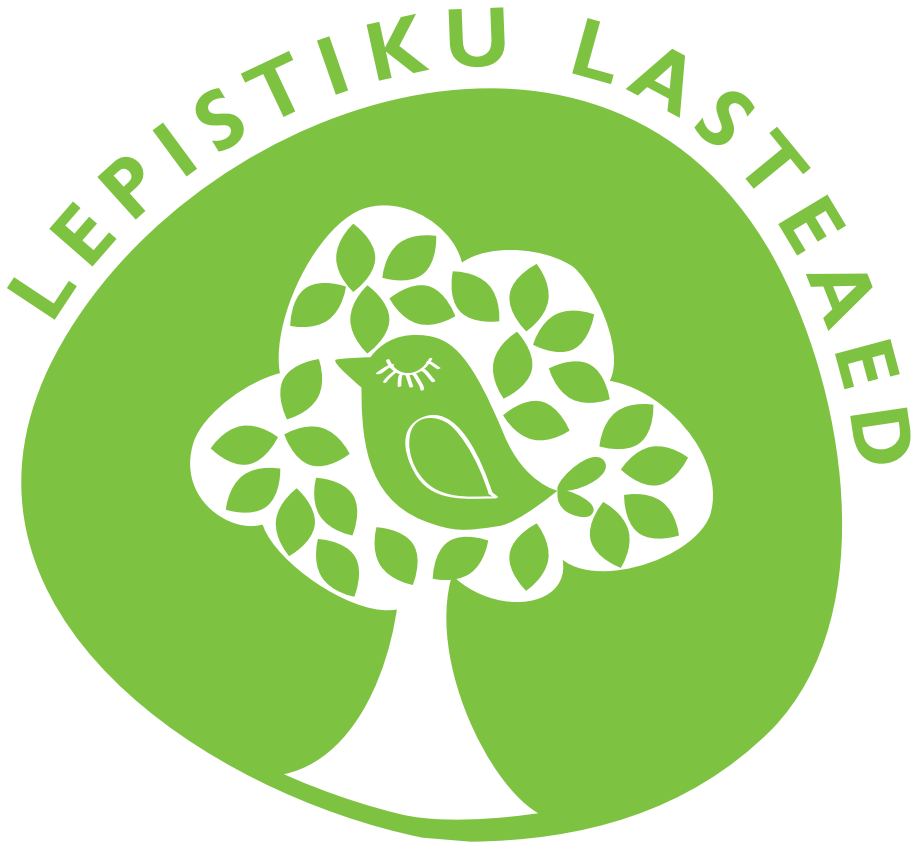 SISUKORDLASTEAIA VISIOON, MISSIOON, MOTO JA PÕHIVÄÄRTUSED	4LASTEAIA AJALUGU, LIIK JA ERIPÄRA	5ÕPPEAASTAL AVATUD RÜHMAD	7ÕPPEAASTA LÄBIV TEEMA, ÕPPEAASTA PÕHIEESMÄRK JA ÜLDEESMÄRGID	9ÕPPE JA KASVATUSTEGEVUSE EESMÄRGID JA PÕHIMÕTTED	10ÕPPE- JA KASVATUSTEGEVUSE KORRALDUS. ÕPIKÄSITLUS, MUUTUNUD ÕPIKÄSITLUS (MÕK)	11ÕPPE- JA KASVATUSTEGEVUSE SISU VALDKONNITI	14LIIKLUSKASVATUS	20MEEDIAKASVATUS	21VÄÄRTUSKASVATUS	24LAPSE ARENGU EELDATAVAD TULEMUSED VANUSETI	25LAPSE ARENGU ANALÜÜSIMINE JA HINDAMISE PÕHIMÕTTED JA KORRALDUS	35ERIVAJADUSEGA LAPSE ARENGU TOETAMINE, PÕHIMÕTTED JA KORRALDUS	37LAPSE KOOLIVALMIDUSE HINDAMISE PÕHIMÕTTED JA KORRALDUS	40LAPSEVANEMATEGA KOOSTÖÖ PÕHIMÕTTED JA KORRALDUS	43RÜHMA ÕPPE- JA KASVATUSTEGEVUSE KAVANDAMINE. RÜHMA TEGEVUSKAVA STRUKTUUR.	45ÕPPEKAVA UUENDAMISE JA TÄIENDAMISE KORD	52DIREKTORI KK- ÕK KINNITAMINE	52LISAD	53Lisa – 1. LAPSE ARENGUVESTLUSE LÄBIVIIMISE KORRALDUS, ETTEVALMISTUS JA PÕHIMÕTTED	53Lisa - 2. LAPSE ARENGUMAPI SISU	55Lisa – 3. LAPSE ARENGUKIRJELDUS	552-aastased	553-aastased	584-aastased	615-aastased	656-aastased	687-aastased	71Lisa - 4     KOOLIVALMIDUSKAART	75Lisa – 6 LAPSEKESKNE EESMÄRGISTAMINE	84LASTEAIA VISIOON, MISSIOON, MOTO JA PÕHIVÄÄRTUSEDVisioonTallinna Lepistiku Lasteaed on väärtustatud ja tunnustatud lastesõbralik lasteaedMissioonTallinna Lepistiku Lasteaed on kvaliteetset haridust pakkuv lapsesõbralik ja personali väärtustav haridusasutus.Moto"Parim viis häid lapsi kasvatada on teha lapsed õnnelikuks." Oscar WildePõhiväärtusedTURVALISUS 				– hoolimine, heaoluKODUSUS 					– hubasus, lihtsus, toetusAVATUS 					– kuulamine, rääkimineUSALDUSVÄÄRSUS			 - partnerlus, mõistmine, professionaalsusLAPSEKESKSUS 				- mängulisus, märkamine, toetamineTallinna Lepistiku Lasteaia põhiväärtused on suunatud lapse arengule ning neid arvestatakse kõikide strateegiliste otsuste tegemisel. Tegutsemispõhimõtted lähtuvad põhiväärtustest ja eelmises arengukavas püstitatud ning täidetud eesmärkidest.LASTEAIA AJALUGU, LIIK JA ERIPÄRAAjalugu1.september 1972.a alustas maja tööd Lastepäevakoduna nr 141. Majas oli 4 sõime ja 8 aiarühma. 1992/1993 õ.-a. töötasid majas Tallinna 43. Keskkooli 2 esimest klassi. 1993.a toimus maja ümbernimetamine Tallinna Lepistiku Lasteaed-Algkooliks. Majas alustas tööd 4 klassiline kool ja 6 rühmaga lasteaed. Alates 2009. aastast ei komplekteeritud enam 1. klassi, algas üleminek lasteaiaks. Alates 01.09.2012 on asutuse nimi Tallinna Lepistiku Lasteaed. Liik ja eripäraOleme lasteasutus, millel on turvaline, isiksust arendav ja tervist edendav mängu- ja tegevuskeskkond, haritud ja tegus personal, hea meeskonnatöö. Tegutseme ühiste eesmärkide nimel, oleme lojaalsed lapse, lapsevanema ja üksteise suhtes.Lepistiku Lasteaed asub Mustamäe linnaosas suurte majade vahel sisehoovis, lähedal asub Lepistiku park. Meie suures majas on 11 rühma, mille nimed jagunevad loomadeks ja putukateks - Oravad, Hundud, Siilid, Piilud, Mesikäpad, Jänkud, Kiilid, Põrnikad, Jaaniussid, Lepatriinud ja Mesimummid.Hetkel on Lepistiku Lasteaias 2 sõimerühma ja 9 aiarühma. Rühmaõpetaja tööd toetab muusikaõpetaja. Muusika tegevused toimuvad lastele 2 korda nädalas. Liikumistegevusi viib läbi liikumisõpetaja igale rühmale kaks korda nädalas. Lepistiku lasteaias arvestame iga lapse arengulist eripära, huve, individuaalsust, rahvuslikku eripära. Rühmaõpetajad arvestavad iga lapse arengu ning huviga. Tallinna Lepistiku Lasteaia põhimõte on, et kõik otsused lähtuvad lapsest. Kogu personali jaoks on oluline koostöö lapsevanemaga, et ühiselt toetada ja suunata lapse arengut. Lasteaias töötab ka eripedagoog.Õppeaasta lasteaias kestab 01. septembrist kuni 31. augustini, õppetöö kestab kuni 31. maini. Lepistiku lasteaed on avatud 7.00 - 19.00Lasteasutuses toimivad erinevad huviringid, mille kohta leiab infot lasteaia koduleheküljelt.ÕPPEAASTAL AVATUD RÜHMADÕPPEAASTA LÄBIV TEEMA, ÕPPEAASTA PÕHIEESMÄRK JA ÜLDEESMÄRGIDLäbiv õppeaasta teema: „Liikumine – see on tervis, rõõm ja tasakaal“.Õppeaasta peaeesmärk: Hoia ennast ja teisi.Eesmärgid:Propageerida tervislikke eluviise nii lastele kui ka lastevanemateleViibida võimalikult palju lastega õues. Planeerida rohkem õppetegevusi õues.Organiseerida ja planeerida ühisüritusi õues.Kavandada avatud tegevusi lastevanematele ja kolleegidele.Jätkata robootikavahendite kasutamist õppetegevuses.ÕPPE JA KASVATUSTEGEVUSE EESMÄRGID JA PÕHIMÕTTEDÕppe- ja kasvatustegevuse peaeesmärk on lapse mitmekülgne ja järjepidev areng koostöös kodu ja lasteaiaga.Peaeesmärgist lähtuvalt toetab õppe- ja kasvatustegevus lapse kehalist, vaimset, sotsiaalset ja emotsionaalset arengut, mille tulemusena kujuneb lapsel terviklik ja positiivne minapilt, ümbritseva keskkonna mõistmine, eetiline käitumine ning algatusvõime, esmased tööharjumused, kehaline aktiivsus ja arusaam tervise hoidmise tähtsusest ning arenevad mängu-, õpi-, sotsiaalsed ja enesekohased oskused. Õppe- ja kasvatustegevuse läbiviimise põhimõtted Lasteasutuse õppe- ja kasvatustegevuse läbiviimise põhimõteteks on:
1) lapse individuaalsuse ja tema arengupotentsiaali arvestamine;
2) lapse tervise hoidmine ja edendamine ning liikumisvajaduse rahuldamine;
3) lapse loovuse toetamine;
4) mängu kaudu õppimine;
5) humaansete ja demokraatlike suhete väärtustamine;
6) lapse arengut ja sotsialiseerumist soodustava keskkonna loomine;
7) lapsele turvatunde, eduelamuste tagamine;
8) üldõpetusliku tööviisi rakendamine;
9) kodu ja lasteasutuse koostöö;
10) eesti kultuuritraditsioonide väärtustamine ning teiste kultuuride eripäraga arvestamine.Lapse arengu toetamine lasteasutuses on meeskonna töö, mille toimimise eest vastutab lasteasutuse direktor.ÕPPE- JA KASVATUSTEGEVUSE KORRALDUS. ÕPIKÄSITLUS, MUUTUNUD ÕPIKÄSITLUS (MÕK)Õppe- ja kasvatustegevuse korraldusÕppe- ja kasvatustegevuse korralduse aluseks on Tallinna Lepistiku Lasteaia õppekava, mis lähtub „Koolieelse lasteasutuse riiklikust õppekavast“. Õppeaasta algab 1. septembril ning kestab 31. augustini. Suvekuud- juuni, juuli, august on omandatud teadmiste ja oskuste kordamiseks, toimub mänguline tegevus.Õppe- ja kasvatustegevus tugineb rühma päevakavale, mis määrab vastavalt laste eale päevarütmi, kus vahelduvad igapäevatoimingud, laste mäng, vabategevused ja kavandatud õppe- ja kasvatustegevused. Päevakava koostamisel peetakse silmas laste arenguvajadusi, laste vanuserühma. Lapsed peavad viibima sõltuvalt ilmastikust 1-2 korda õues. Õppeaasta õppe- ja kasvatustegevuse analüüsi ja lasteaia õppekava põhjal koostatakse igaks õppeaastaks rühma õppeaasta tegevuskava. Rühma tegevuskava koostamisel selgitatakse õppeaasta alguseks välja rühmas olevate laste soolised, vanuselised, individuaalsed, keelelised, kultuurilised ja arengulised iseärasused. Esitatakse eesmärgid, temaatika, õppesisu ja -tegevused. Rühma õppe- ja kasvatustegevuse kavandamine on paindlik ja võimaldab pedagoogil teha vajadusel muudatusi.
Lasteaias toimub õppimine mänguliste tegevuste kaudu lähtuvalt õppe- ja kasvatusvaldkondade eesmärkidest, sisust ning õppe- ja kasvatustegevuse korraldusest.
Õppe- ja kasvatustegevus seotakse eelkõige kodukoha inimeste, looduse ja asutustega. Õpitavaga (objektid, nähtused) tutvutakse loomulikus keskkonnas. Omavahel lõimitakse õppe- ja kasvatustegevusi, valdkondi ja teemasid. Õppimine toimub läbi projektide, mille teemad on kavandatud laste- ja vanematega koostöös.Õpetaja selgitab koos lastega välja lapsi huvitavad teemad, mille alusel koostatakse projektõppekava, mis võib kesta olenevalt laste huvidest ja lõimitud tegevustest ühest nädalast kuni mitme kuuni.Laps on õppe- ja kasvatustegevuses aktiivne osaleja ning tunneb rõõmu tegutsemisest. Last kaasatakse tegevuste kavandamisse, suunatakse tegema valikuid ning tehtut analüüsima.ÕpikäsitlusÕppimine on eluskestev protsess, mille tulemusel toimuvad muutused käitumises, teadmistes, hoiakutes, oskustes jms ning nendevahelistes seostes. Laps õpib matkimise, vaatlemise, uurimise, katsetamise, suhtlemise, mängu, harjutamise jms kaudu.Õppe- ja kasvatustegevuse kavandamisel ja läbiviimisel arvestatakse laste eripära: võimeid, keelelist ja kultuurilist tausta, vanust, sugu, terviseseisundit jms. Pedagoogid on laste arengu suunajad ning arengut toetava keskkonna loojad. Laps on õppe- ja kasvatustegevuses aktiivne osaleja ning tunneb rõõmu tegutsemisest. Last kaasatakse tegevuste kavandamisesse, suunatakse tegema valikuid ning tehtud analüüsima.Õppe ja kasvatustegevuses luuakse tingimused, et arendada lapse suutlikust:Kavandada oma tegevust, teha valikuid;Seostada uusi teadmisi varasemate kogemustega;Kasutada omandatud teadmisi erinevates olukordades ja tegevustes;Arutleda omandatud teadmiste ja oskuste üle;Hinnata oma tegevust tulemuslikult;Tunda rõõmu oma ja teiste õnnestumistest ning tulla toime ebaõnnestumistega.Muutunud õpikäsitlus (MÕK).Muutnud õpikäsitluse eesmärk on iga õppija individuaalset ja sotsiaalset arengut toetava, õpioskusi, loovust ja ettevõtlikkust arendava õpikäsituse rakendamine kõigil haridustasemetel ja -liikides.MÕK tähendab õppimise muutmist õppijale huvitavaks ja kasulikuks. Õppimine saab teoks läbi uute meetodite, kus keskseks tegelaseks on laps. Õppimine on lapsele põnev ning tema soove ja võimeid arvestav. Õpetaja on juhendaja, kes ei edasta üksnes infot, vaid paneb lapse mõtlema, suhtlema ja tegutsema ning annab pidevalt tagasisidet tema arengu kohta. Õpitakse kõikjal ja igal ajal. Tulemuseks on muutuvas ühiskonnas edukalt tegutsev, õnnelik laps. Tähtis on kaasata lastevanemaid, mida saavad teha lasteaiad paljudel erinevatel viisidel.Lepistiku lasteaias kasutatavad MÕKi viisid:Õuesõpe – igapäevased õppetegevused (vaatlemine, uurimine, katsetamine, kuulamine, meisterdamine), õppekäigud, õuesõppenädal. Avastusõpe - katsete tegemine (teaduspäev), taimede külvamine, õppekäigud, toidu valmistamine, looduses käimine. Koostöö erinevate rühmade ja lasteaedade vahel – sõbratunnid, ühisüritused, õppekäigud, väljasõidud teiste rühmadega, sõpruslasteaia külaskäik.Robootika võimaluste kasutamine – Beebot ja Ozobot robotid, robootika päev.IT vahendite kasutamine – arvuti, tahvelarvuti, telefoni, kaamera, fotoaparaadi, jutupliiatsi ja interaktiivse tahvli kasutamine. Muuseumide, teatrite külastamine- igakuised etendused lasteaias, õpekäigud kinno, teatrisse, muuseumidesse- erinevad haridusprogrammid. Projektiõpe – rühmasisesed projektid, „Kiusamisest vabaks“, „Persona Dolls“. Loodusega käsikäes kulgemine – vihmaussi komposter, lindude toitmine söögimajas, õppekäigud loodusesse ja loodusmajja, taimede istutamine ja külvamine. Lastevanemate kaasamine – üritused ja väljasõidud, ühisüritused (jõululaat, emadepäev, isadepäev), arenguvestlused, blogide pidamine, Facebooki grupp. Väärtuskasvatuse süstematiseerimine – rühmareeglitest kinnipidamine, väärtuste puu, rahvakalendri tähtpäevade tutvustamine ja tähistamine.Individuaalsete eripärade märkamine ja nendega arvestamine – individuaalne lähenemine, lapsevanematega koostöö. ÕPPE- JA KASVATUSTEGEVUSE SISU VALDKONNITIÕppe- ja kasvatustegevuse seob tervikuks lapse elust ja ümbritsevast keskkonnast tulenev temaatika. Valdkondade kaupa esitatud õppesisu ja – tegevuste lõimimisel lähtutakse üldõpetuslikust põhimõttest. Õppe- ja kasvatustegevuse kavandamisel ja korraldamisel lõimitakse järgmisi tegevusi: kuulamine ja kõnelemine, lugemine ja kirjutamine, vaatlemine ja uurimine, võrdlemine ja arvutamine ning mitmesugused liikumis-, muusika- ja kunstitegevused.Õppe- ja kasvatustegevuse sisu  ja lapse arengu eeldatavad tulemused esitatakse seitsmes valdkonnas:1) mina ja keskkond;2) keel ja kõne;3) eesti keel kui teine keel;4) matemaatika;5) kunst;6) muusika;7) liikumine.Mina ja keskkond: õppe- ja kasvatuseesmärgiks on, et laps: mõistab ja tunnetab ümbritsevat maailma terviklikult; omab ettekujutust oma minast ning enda ja teiste rollidest elukeskkonnas; väärtustab Eesti rahvakultuurile omaseid traditsioone; väärtustab enda ja teiste tervist ning püüab käituda tervislikult ning ohutult; väärtustab keskkonda hoidvat ja keskkonnahoidlikku mõtteviisi; märkab nähtusi ja muutusi looduses.Valdkonna Mina ja keskkond sisu: sotsiaalne keskkond: mina, perekond ja sugulased, kodu, lasteaed, kool, ametid, kodumaa, eesti rahva tähtpäevad, kombed, teised rahvused Eestis, lapsed mujal maailmas, üldinimlikud väärtused ja üldtunnustatud käitumisreeglid; tervise väärtustamine, tervislik toitumine, inimkeha; ohuallikad ning ohutu käitumine; looduskeskkond: kodukoha loodus, muutused looduses, elukeskkond, inimese mõju loodusele; tehiskeskkond: ehitised, kodutehnika, jäätmed, transpordivahendid, jalakäija ohutu liiklemine turvavarustus, virtuaalkeskkond.Õppe- ja kasvatustegevuse kavandamisel ja korraldamisel: valitakse valdkonna temaatika lapse igapäevaelust ja teda ümbritsevast keskkonnast,  mis hõlmab sotsiaalset keskkonda, loodus- ja tehiskeskkonda, sealhulgas tervise- ja liikluskasvatust; suunatakse laste ümbritsevat märkama, uurima ning kogema mängu ja igapäevatoimingute kaudu, võimaldades lapsel ümbritsevat tajuda erinevate meelte ning aistingute abil: vaadates, nuusutades ja maitstes, kompides, kuulates helisid; lõimitakse erinevaid tegevusi: võrdlemist, modelleerimist, mõõtmist, arvutamist, vestlemist, ettelugemist, kehalist liikumist, kunstilist ja muusikalist tegevust; suunatakse last mängudes, ümbritsevas looduses, liikluses, oma terviseseisundis jm märgatu kohta küsimusi esitama ( probleemi püstitama), küsimustele vastuseid leidma (oletama ja oletusi kontrollima) ja märgatust ning kogetust järeldusi tegema; suunatakse last materjale ja vahendeid säästlikult kasutama, hoolivalt ja heaperemehelikult käituma.Keel ja kõne; õppe- ja kasvatustegevuse eesmärgiks on, et laps: tuleb toime igapäevases suhtlemises: kasutab kõnes õiget hääldust, sobivaid grammatilisi vorme ja mitmekesist lauseehitust; tunneb huvi lugemise, kirjutamise ja lastekirjanduse vastu, on omandanud lugemise ja kirjutamise esmased oskused. Valdkonna Keel ja kõne sisu: keelekasutus: hääldamine, sõnavara, grammatika; suhtlemine, jutustamine ja kuulamine; lugemine ja kirjutamine, lastekirjandus.Õppe- ja kasvatustegevuse kavandamisel ja korraldamisel: lähtutakse põhimõttest, et kõnearendus on lapse kõne ja suhtlemise sihipärane arendamine, kus last õpetatakse eelkõige keelevahendeid ( uusi sõnu, sõnavorme ja lausemalle) kasutama suhtlemisel, teadmiste omandamisel, oma tegevuse kavandamisel; peetakse oluliseks, et lapse kõne arengut toetatakse kõikides tegevustes ( mängimine, käelised tegevused, liikumis- ja muusikategevused ning igapäevatoimingud); lapsele luuakse kõnekeskkond, kus ta kuuleb teiste kõnet ning tal on vaja ja ta saab ise kõneleda; laps õpib rääkima reaalsetes suhtlussituatsioonides, tegutsedes koos täiskasvanuga; suunatakse lapsi ettelugemise, dramatiseerimise, ümberjutustamise, joonistamise, oma raamatute koostamise jm tegevuste kaudu kirjandust mõistma ja hindama; ettelugemiseks  valitakse žanriliselt mitmekesiseid  raamatuid, et toetada lugemishuvi, lugemis- ja kirjutamisvalmiduse kujunemist; õpetatakse lugemise ja kirjutamise esmaseid oskusi (häälikupikkuse eristamine, sõnade häälimine jmt) mänguliselt ja igapäevategevustega seostatult; mitmekesistatakse kirjutamise harjutusi, kasutades erinevaid vahendeid, värvusi jmt. Eesti keel kui teine keel: õppe- ja kasvatuseesmärgiks on, et laps: tunneb huvi eesti keele ja kultuuri vastu; soovib ja julgeb eesti keeles suhelda nii eakaaslaste kui ka täiskasvanutega; tunneb ära ja saab aru eestikeelsetest sõnadest ning lihtsamatest väljenditest; kasutab lihtsamaid eestikeelseid sõnu ja väljendeid igapäevases suhtlemises. Valdkonna Eesti keel kui teine keel sisu: kuulamine; kõnelemine; Eesti kultuuri tutvustamine.Õppe ja kasvatustegevuse kavandamisel ja korraldamisel: peetakse oluliseks eesti keelt kuulata ja omandada keeleoskus tegevuse käigus, kus sõnalist suhtlemist toetab kontekst ( nt ümbritsevad esemed jmt); pööratakse erilist tähelepanu erinevate meelte kaasamisele ja näitlikustamisele: kasutatakse miimikat, kehakeelt, žeste, intonatsiooni, muusikat, rütmi ja mitmesuguseid näitlikke vahendeid; suunatakse last õpitavat keelt kasutama igapäevategevustes ning suhtlemisel, luuakse selleks lapsi huvitavaid olukordi, sh väljaspool lasteaeda ( kauplus, teater, spordivõistlus, õppekäik jm); korratakse õpitut erinevates kontekstides ja situatsioonides, keeleõpet seostatakse teiste tegevustega- liikumine, laulmine, käeline tegevus, vaatlemine jm; vestlusteemade valimisel lähtutakse lapse kogemusest, samateemalistest vestlustest rühmas või kodus ( emakeeles); valitakse mitmekesiseid pildirikkaid ja lihtsama keelega raamatuid ettelugemiseks ja ühiseks lugemiseks; pedagoog rõhutab õige kõne mudelite kasutamist ning osutab vigadele delikaatselt, sõna või fraasi korrektsena korrates.Matemaatika: õppe- ja kasvatuseesmärgiks on, et laps: rühmitab esemeid ühe-kahe tunnuse alusel ja võrdleb esemete hulki; järjestab esemeid suuruse ja asenditunnuste põhjal; tunneb lihtsamaid ajamõisteid ja kirjeldab ning järjestab oma päevategevusi; mõtestab loendamistegevust ja seoseid arvude reas; mõistab mõõtmistegevust ja olulisemaid mõõtühikuid; tunneb ja kirjeldab geomeetrilisi kujundeid; näeb matemaatilisi seoseid igapäevatoimingutes. Valdkonna Matemaatika sisu: hulgad, loendamine ja arvud, arvutamine; suurused ja mõõtmine; geomeetrilised kujundid.Õppe- ja kasvatustegevuse kavandamisel ja korraldamisel: suunatakse last nähtuste ja esemete maailma korrastama, kujundama, selles orienteeruma, mille tulemusel laps avastab esemete vahelisi seoseid, leiab esemete erinevusi ja sarnasusi, oskab esemeid järjestada, rühmitada ja loendada; harjutatakse last määrama enda asukohta ümbritsevate esemete suhtes, orienteeruma ajas ja kasutama vastavaid mõisteid oma tegevuse kirjeldamiseks; seostatakse mäng, vaatlused, vestlused ja igapäevatoimingud matemaatikaga, suunates sealjuures last kasutama erinevaid aistinguid: kuulmis-, nägemis-, haistmis- ning kompimisaistingut; suunatakse last ümbritsevat keskkonda matemaatiliselt kirjeldama ( arvud, mõõtühikud, kujundite nimetused jm); toetatakse üldisusteni jõudmist ja mõistete kujundamist- erinevates objektides sarnaste ning erinevate tunnuste ja omaduste vaatlemise, võrdlemise, kirjeldamise ja sõnastamise kaudu. Kunst: õppe- ja kasvatuseesmärgiks on, et laps: tunneb rõõmu loovast eneseväljendusest; kujutab isikupäraselt ümbritsevaid esemeid, sündmusi ja oma kujutlusmaailma; vaatleb, kirjeldab ja kujundab ümbritsevat ja tarbeesemeid; kasutab õpitud voolimis-, joonistamis- ning maalimisvahendeid ja -võtteid; kasutab materjale ja tööriistu ohutult ning sihipäraselt; vaatleb kunstiteoseid ja kirjeldab nähtut. Valdkonna Kunst sisu: kujutamine ja väljendamine: mõtete, tunnete edasiandmine nähtaval kujul; kujundamine: objektile esteetilise lisaväärtuse andmine; tehnilised oskused: voolimine, joonistamine, maalimine, meisterdamine; kunstiteoste vaatlemine, vestlused kunstiteostest, kunstist.Õppe- ja kasvatustegevuse kavandamisel ja korraldamisel: antakse lapsele võimalus saada elamusi, tunda rõõmu ja rahulolu ning tal on võimalus väljendada oma maailmanägemist; suunatakse last vaatlema ning voolides, joonistades, maalides ja meisterdades kasutab laps vaatlustel tehtud tähelepanekuid; kasutatakse teemasse sisse elamiseks mängu, muusikat, lihtsat lavastust, jutu lugemist jne; arvestatakse, et lapse jaoks on oluline loomiseks ja lahenduste leidmiseks teha katsetusi ning avastusi, otsida ja saada vastuseid tekkinud küsimustele, omandatud oskusi rakendada ja loovalt kombineerida; julgustatakse last kasutama ja katsetama tema enda pakutud lahendusi töö mitmekesistamiseks ning ergutatakse lapse kujutlus- ja algatusvõimet, jälgides, et säiliks lapse isikupärane eneseväljendus; viiakse kunstitegevusi läbi ka õues, samuti kasutatakse kunstitegevust teiste valdkondade õppe- ja kasvatustegevuse osana, joonistatakse nii paberile, kivile, puidule, liivale või kombineeritakse erinevaid materjale; suunatakse last tehtut analüüsima, selgitama, miks ta kujutas esemeid, nähtusi just sellisel viisil, milliseid materjale ja tehnikaid kasutas ning kuidas tööga rahule jäi. Kaaslaste töödesse tolerantse suhtumise kujundamisele aitab kaasa, kui analüüsitakse nii laste töid kui ka kunstiteoseid ning põhjendatakse oma hinnangut.Muusika: õppe- ja kasvatuseesmärgiks on, et laps: tunneb rõõmu laulmisest ja musitseerimisest; suudab keskenduda kuulatavale muusikapalale; suudab ennast loovalt väljendada laulmise, liikumise, tantsimise ja pillimängu kaudu; suudab musitseerida nii rühmas kui ka üksi. Valdkonna Muusika sisu: laulmine; muusika kuulamine; muusikalis-rütmiline liikumine; pillimäng.Õppe- ja kasvatustegevuse kavandamisel ja koostamisel : on esikohal emotsionaalne ja aktiivne musikaalne tegevus; kujundatakse ja arendatakse lapse muusikalis- loomingulisi võimeid, samuti kultuursotsiaalset aktiivsust ning väärtushinnanguid; arvestatakse lapse individuaalseid eeldusi ning toetutakse eduelamustele ja tunnustusele; kasutatakse muusikat lõimiva tegevusena ka teistes õppe- ja kasvatustegevuse valdkondades nagu Keel ja Kõne, Kunst jne; muusika on igapäevaelu osa, nii argipäeva kui ka pidulike sündmuste puhul; seostatakse üksteisega muusika kuulamine, laulmine, pillimäng, muusikalis- rütmiline liikumine, mängud ja tantsud; muusikapalade ( laulud, palad muusika kuulamiseks, tantsud ja mängud, pillilood) valikul arvestatakse laste huvidega ning ea- ja jõukohasusega.Liikumine: õppe- ja kasvatuseesmärgiks on, et laps: tahab liikuda ja tunneb liikumisest rõõmu; suudab pingutada sihipärase tegevuse nimel; tegutseb aktiivselt üksi ja rühmas; mõistab kehalise aktiivsuse olulisust inimese tervisele; järgib esmaseid hügieeni ja ohutusnõudeid. Valdkonna Liikumine sisu: kehalise kasvatuse alased teadmised: ohutus, enesekontroll ja hügieen; põhiliikumised; liikumismängud; erinevad spordialad; tants ja rütmika. Õppe- ja kasvatustegevuse kavandamisel ja korraldamisel : arvestatakse, et põhiliikumised eeldavad igapäevast suunamist: liigutusoskused, liikumisosavus ja teised liikumisvõimed (vastupidavus, jõud, kiirus, painduvus) kujunevad ja arenevad tegevuste regulaarsel kordamisel; rikastatakse lapse liikumis- ja tegevusvõimalusi sportlik- arenduslike liikumisviisidega- jalgrattasõit, suusatamine, uisutamine, ujumine jms; peetakse oluliseks kõlbeliste põhimõtete ja enesekindluse kujundamist: regulaarsel tegelemisel kehaliste harjutustega kujunevad positiivsed iseloomuomadused; suunatakse last oma oskusi, võimeid ja koostööd hindama, kaaslasega arvestama, oma emotsioone kontrollima ja valitsema; mõistma ühe või teise kehalise harjutuse vajalikkust; mitmekesistatakse põhiliikumiste, koordinatsiooni, rühi, tasakaalu, liikumisvõime ja peenmotoorika ( täpsus, näo- ja sõrmelihaste kontrollioskus) arendamist ja tagasiside andmist.LIIKLUSKASVATUSLasteaias on liikluskasvatuse sisuks jalakäija ohutu liiklemise, käitumise ja liikluses toimetuleku õpetamine, lähtudes eelkõige lasteaia ja lapse koduümbruse liikluskeskkonnast. Lapse arendamine ja kasvatamine toimub lapse elu ja ümbritsevat keskkonda käsitlevate teemade kaudu.Liikluskasvatuse eesmärk:Laps suudab liikluses võimalikult riskivabalt käituda ning tuleb toime ka hilisemas elus.Korralik käitumine peab kujunema harjumuseks. Kui laps ei ole harjunud arvestama teda ümbritsevaid inimesi, ei pane ka liikluseeskirja teadmine-tundmine teda seda täitma. Harjudes tänavaliiklusega, peab laps mõistma, kui ohtlik on distsiplineerimatus. Laps peab õppima ohte märkama, samal ajal tuleb õpetada vältima hirmu liikluse ees. Tulemuslik liikluskasvatus sünnib õpetajate, laste, lapsevanemate ja ühiskondlike organisatsioonide koostöös. Vanemad peavad mõistma, et üksteise toetamine on selle töö juures ülimalt oluline ning seetõttu tuleb õpetajal esmalt vestelda vanematega, selgitada neile, et laste ohutuse tagamine on ühine eesmärk, ei tohi pealtvaatajaks jääda kui tänaval on lastega (ka võõraste lastega) liiklusohtlikud situatsioonid, nad rikuvad liikluseeskirju. Oluline on näha seoseid igapäevaste toimingutega, alati seostada liikumist ohutusega ja olla ise lastele positiivseks eeskujuks.Iga laps peab:Oskama jälgida ja hinnata teda ümbritsevat liiklusolukorda;Teadma liiklusõnnetusi põhjustavaid tüüpilisi olukordi ning oskama neid vältida;MEEDIAKASVATUSMeediakasvatuse oskusedkasutada meediat teadmiste omandamiseks;lugeda erinevaid meediatekste;eristada ja tõlgendada meedia erinevat sisu;käsitseda meediaseadmeid / tehnilisi vahendeid;väljendada end erinevate meediavahendite abil;valida endale sobivad meediavahendid ja sisu; ohjata oma tundeid, meediavajadusi ja -suhteid;hinnata ja analüüsida vastuvõetud teavet ja meelelahutust;olla meedia kaudu interaktsioonis ja tegutseda aktiivselt kogukonnas.Laps on meediakasvatuse seisukohast indiviid, kes elab ja tegutseb meediaga ümbritsetud keskkonnas, tutvub sellega ning uurib selle nähtusi.Emotsioonide kontrollimisega seotud oskuste arendamise eesmärgid meediakasvatuses on järgmised: laps tunneb meedia mõju oma emotsioonidele ja elule;laps tunneb oma meedia kasutamise vajadusi (mida, miks, kui palju).Riikliku õppekava enesekohaste oskustega võrrelduna võib välja tuua järgmised otsesed seosed, milleni jõudmisel aitab lasteaiaõpetajat meediakasvatuse rakendamine:Laps suudab oma emotsioone kirjeldada ning tugevaid emotsioone, nt rõõmu, viha, sobival viisil väljendada;Laps kirjeldab enda häid omadusi ja oskusi; Laps käitub erinevates olukordades sobivalt  ning muudab oma käitumist vastavalt tagasisidele;Laps tegutseb iseseisvalt ja vastutab oma käitumise eest;Laps teab, mis võib olla tervisele kasulik või kahjulik ning kuidas ohutult käituda (ka meedia tarbimisega seostuvad mitmed terviseriskid – oht silmadele, vähene liikumine, ülekaalulisus, õla- ja kaelavalud jms);Laps kasutab erinevaid vahendeid heaperemehelikult.Ohutu käitumine on siinjuures seotud ka riskide vältimise oskustega.Sotsiaalsete oskuste arendamise eesmärgid meediakasvatuses on järgmised:Laps austab teiste inimeste arvamusi ja tõlgendusi;Laps väljendab oma arvamust ja oma mõtteid;Laps tegutseb teistega koos. Tuues välja seosed koolieelse lasteasutuse riikliku õppekava sotsiaalseteoskustega (§14), võib näha, et siingi on ühisosa meediakasvatusega väga suur.Meediakasvatuse kaudu saab arendada järgmiseid õppekavas välja toodudsotsiaalseid oskuseidLaps arvestab  teistega ja teeb koostööd;Laps loob sõprussuhteid (abiks ühised meediaprojektid, sarnased huvid jms);Laps saab aru oma-võõras-ühine tähendusest;Laps teeb vahet hea ja halva käitumise vahel;Laps mõistab, et inimesed võivad olla erinevad;Laps järgib kokkulepitud reegleid ja üldtunnustatud käitumisnorme;Laps selgitab oma seisukohtaMeedia vastuvõtmisega seotud oskuste arendamise eesmärgiks on, et laps:omab ettekujutust endast meedia kasutajana;praktiseerib valikute tegemist;harjutab meediakogemustest rääkimist ning oma arvamuse kujundamist ja hindamist.Meediakasvatus ning -tunnetus ja õpioskused on seotud järgmiste tulemustega, milleni kooli minev laps võiks olla jõudnud:saab aru põhjus-tagajärje seostest, tajub esemeid, sündmusi ja nähtusi tervikuna;mõtleb nii kaemuslik-kujundlikult kui ka verbaalselt, saab kuuldust aru, reageerib sellele vastavalt ning kasutab arutlevat dialoogi (seejuures rõhutaksin arutlevat dialoogi kui meediakasvatuse põhimeetodit);tegutseb sihipäraselt, on suuteline keskenduma kuni pool tundi ning viib alustatud tegevused lõpuni;tegutseb uudses olukorras täiskasvanu juhiste järgi (siingi võib näha seoseid riskide vältimise oskustega);suhtub õppimisse positiivselt tahab õppida, uurida, esitada küsimusi, avastada ja katsetada.VÄÄRTUSKASVATUSVäärtuskasvatuse puhul on lisaks teadmiste andmisele oluline ka iseloomuomaduste ehk käitumiskalduvuste kujundamine, nii et tulemuseks oleks isiksused, kes pole mitte ainult väärtustest teadlikud, vaid kelle jaoks on harjumuspärane nende järgi ka elada. Väärtused, mida lasteaias õpetame, on vundament kogu eluks!Kui me tahame kujundada iseloomuomadusi, siis ei ole abi väärtuste peale surumisest või selgeks õpetamisest – tulemuslik väärtuskasvatus ei ole "ülevalt alla laste kasvatamine", vaid on väga kompleksne mitme suunaline ettevõtmine.Käsud, keelud, eeskuju jäljendamine, väärtuste teadvustamine, väärtuste üle mõtisklemine, keskkonna mõju ( kas saadav tagasiside toetab positiivsete väärtuste praktiseerimist ja nendel põhinevate käitumiskalduvuste kinnistumist).Väärtuskasvatus on eeskätt kommunikatsiooniprotsess, mis algab küll enese väärtustest teadlikuks saamisest ja ümbritsevas keskkonnas avalduvate väärtuste märkamisest, kuid edasiviivad küsimused tekivad teistega märgatud väärtuste üle arutades.Kas kõik see, mida ma märkan, on hea mulle? Teistele? Meile kõigile?Miks on mulle olulised just need väärtused?Millised on väärtused, mille järgimise korral on meil kõigil parem olla?Milline inimene ma tahan olla?Erineva kogemuse ja enesepildiga inimeste väärtusalased vestlused ja koostegutsemine annab igaühele ettekujutuse, milline on teiste nägemus temast ja teiste ootused tema suhtes. See võimaldab omakorda uut refleksiooni tasandit ning oma väärtuste, soovide ja tegude vastavat suunamist. Seega väärtuskasvatus peab täitma nelja ülesannet:1) õpetama enda ja teiste väärtusi ära tundma, märkama (kus väärtused avalduvad?),2) suunama reflekteerima väärtuste üle (kas need on head väärtused? Millised võivad olla nende väärtuste järgi tegutsemise tagajärjed?), 3) võimaldama voorusi praktiseerida (harjutades kujuneb iseloom),4) olema väärtuste avaldumise peegliks (tagasiside toetab moraalset arengut).LAPSE ARENGU EELDATAVAD TULEMUSED VANUSETIÕPPE- JA KASVATUSTEGEVUSE KORRALDUS, PÄEVAKAVAD, ÕPPEKÄIGUDVormi lõppÕppe- ja kasvatustegevuse korraldamisel arvestatakse rühma päevakava ja tegevuskava, mis määrab vastavalt laste eale päevarütmi, kus vahelduvad igapäevatoimingud, laste mäng, vabategevused ja õpetajate kavandatud õppe- ja kasvatustegevused.Õppe- ja kasvatustegevuse korraldamisel toimub tegevuste kavandamine 01. septembrist kuni 31. maini.Õppe- ja kasvatustegevuse korraldamine toimub nädala kaupa. Õppe- ja kasvatustegevusi viiakse läbi üksteisega lõimitult mängulise õppe kaudu.Nädala planeerimisel kavandatakse õpetajate poolt põhitegevusi, mille kaudu omandavad lapsed uusi teadmisi ning lõimitud tegevusi, mille kaudu korratakse eelnevaid teadmisi. Teema valikul on õpetajatel vabadus valida loov lähenemisviis nädala planeerimiseks pädevusi arvestades. Tegevuste kordade arv nädalas on pedagoogilise nõukogu otsusega kinnitatud, õpetajatel on vabadus otsustada milliste tegevuste kaudu nädala jooksul eesmärke saavutatakse.Suvisel perioodil, 01. juuni- 31. august, ei toimu lasteaias tegevuste kavandamist. Toimub eelnevate teadmiste kordamine õuetegevustes.Lepistiku Lasteaia õppe- ja kasvatustöö aluseks on koolieelse lasteasutuse riikliku õppekava alusel koostatud lasteaia õppekava. Sellest lähtuvalt koostatakse rühmades aasta tegevuskavad. Rühma tegevuskavas esitatakse rühma aasta eesmärgid õppe- ja kasvatustegevuses, koostöölastevanematega, rühmaürituste kava,  rühma iseloomustus, nädalaplaanid, laste arengu hindamise põhimõtted ja lapse arengu eeldatavad tulemused õppekava läbimisel. Rühma tegevuskava on ka lastevanematele tutvumiseks ning igal hetkel kättesaadav rühmas.Õppeaasta algul kinnitab õppealajuhataja kõikide rühmade tegevuskavad.
PäevakavaÕppekäigud1. Õppekäik on õppe- ja kasvatustööd toetav tegevus, mis on kooskõlas lasteaia ja rühmaeesmärkidega.2, Õppekäigud planeeritakse õppeaasta alguses ja fikseeritakse rühma aasta tegevuskavatemaatilises aastaplaanis. Vajadusel võib planeeritud õppekäike muuta.3. Õppekäigu valmistavad ette õpetajad, kaasates lapsevanemaid ning arvestades soovituslikke marsruute, laste vanust jms.4. Õppekäik toimub õppetöö ajal soovituslikult ajavahemikus 9.00 – 12.00 (13.00), õppekäigu ajaline kestvus sõltub laste vanusest ja sihtkohast.5. Õpetajad informeerivad lapsevanemaid õppekäigule minekust, vajadusel palutakselastevanemate abi.6. Õppekäigu korraldajad teavitavad lapsi enne õppekäigule minekut käitumisreeglitest jaohutusnõuetest. Õppekäiku saatvad õpetajad vastutavad laste elu ja tervise eest. Õppekäigus osalejad (lasteaia töötajad ja lapsed ) kannavad helkurveste.7. Õpetajad teavitavad õppealajuhatajat (või asendajat) õppekäigule minekust.8. Rühma õppekäigul peab lapsi saatvate lasteaia töötajate arv olema vastavuses laste arvuga (2-3 saatjat, olenevalt laste arvust rühmas). Üks saatja on kindlasti rivi alguses ja teine lõpus.LAPSE ARENGU ANALÜÜSIMINE JA HINDAMISE PÕHIMÕTTED JA KORRALDUSLapse arengu analüüsimine ja hindamine on oluline lapse eripära mõistmiseks, erivajaduste väljaselgitamiseks, positiivse enesehinnangu ja arengu toetamiseks ning õppe- ja kasvatustegevuse kavandamiseks koostöös lapsevanemaga.Lapse arengu hindamine on osa igapäevasest õppe- ja kasvatusprotsessist. Pedagoogid viivad vaatlusi läbi kindla plaani alusel ning lapsi jälgitakse nii igapäevatoimingutes, vabamängus kui ka pedagoogi suunatud tegevustes.Lapse arengu hindamise aluseks on eeldatavad üldoskused ning õppe- ja kasvatustegevuse valdkondade tulemused.Lapse arengut kirjeldatakse lapsest lähtuvalt, väärtustades saavutatut ning tunnustades lapse toimetulekut, arenemist, positiivseid hoiakuid ja huvi. Lasteasutuse pedagoogiline nõukogu otsustab, milliseid meetodeid kasutada lapse arengu hindamisel. Rühmaõpetaja tutvustab lapsevanemale lapse arengu hindamise põhimõtteid ja korraldust.Vähemalt üks kord õppeaastas viib pedagoog lapse arengu hindamiseks ja toetamiseks lapsevanemaga läbi arenguvestluse, mis: annab tagasisidet lapse arengust ja õppimise tulemustest; selgitab lapsevanema seisukohad ja ootused lapse arengu suhtes.7 aastaste arengukirjeldusi tutvustatakse vanemale lõpurühma sügisel. Kevadel saab laps koolivalmiduskaardi. Lapse arengu hindamise ja arenguvestluse tulemus dokumenteeritakse «Isikuandmete kaitse seaduses» sätestatud tingimustel.Laste koolivalmiduse analüüsimisel kasutatakse koolivalmidustesti. Testi tulemustest antakse ülevaade lapsevanemale. Kõikidele Tallinna Lepistiku Lasteaia õppekava läbinud lastele antakse koolivalmiduskaart, mille koostamise aluseks on lapse arengu hindamise ja arenguvestluse tulemused. Koolivalmiduskaardi koostavad rühma õpetajad.Laste arengu hindamise tulemustest teevad õpetajad kokkuvõtte õppeaasta õppe- ja kasvatustegevuse analüüsis ja see on aluseks järgneva õppeaasta eesmärkide kavandamisel ja tegevuskava koostamisel.Laste arengu hindamisel on aluseks arenguvestluste läbiviimise põhimõtted (Lisa 1) ja õpetajad kasutavad arenguvestluste läbiviimise tulemuste fikseerimiseks arengulehti (Lisa - 2).ERIVAJADUSEGA LAPSE ARENGU TOETAMINE, PÕHIMÕTTED JA KORRALDUSErivajadustega laps on laps, kelle võimetest, terviseseisundist, keelelisest ja kultuurilisest taustast ning isiksuseomadustest tingitud arenguvajaduste toetamiseks on vaja teha muudatusi või kohandusi lapse kasvukeskkonnas (mängu- ja õppevahendid, ruumid, õppe- ja kasvatusmeetodid jm) või rühma tegevuskavas.Erivajadustega lapse, sealhulgas andeka lapse, arengu toetamine lasteaias on meeskonnatöö, mille toimimise eest vastutab lasteasutuse juht.Vajadusel koostavad rühma pedagoogid õppeaasta algul koostöös logopeedi/eripedagoogi jt spetsialistidega ning lapsevanemaga lapsele individuaalse arenduskava. Vähemalt üks kord õppeaastas tehakse kokkuvõte individuaalse arenduskava rakendumisest, arengukeskkonna sobilikkusest ning lapse edasistest vajadustest.Lasteasutus toetab erineva keelelise ja kultuurilise taustaga peret lapsele oma keele ja kultuuri tutvustamisel ning eesti keele ja kultuuri väärtustamisel.Töö põhimõtted:1. Õpetaja selgitab välja oma rühmas erivajadustega laste olemasolu laste arengut ja käitumist jälgides.Hariduslike erivajadustega laps erineb teistest lastest:kognitiivsete võimete,sensoorsete võimete,kommunikatsioonioskuste,käitumise ja emotsionaalse arengu,füüsiliste võimete poolest.2. Õpetaja koostab vajadusel ja vastavate tingimuste olemasolul erivajadusega lapsele individuaaltöö plaani koostöös lapsevanemaga ja vajadusel erispetsialistidega, et aidata teda järgi mahajäämuse osas või annab täiendavaid teadmisi ja ülesandeid andekatele lastele, mis on heakskiidetud pedagoogilises nõukogus.Spetsialistidena võivad olla kaasatud:eripedagoog ja/või logopeed;psühholoog ja/või pereterapeut;tegevus- ja/või füsioterapeut;sotsiaaltöötaja;perearst.3. Kui lapsel on kõnehäireid, soovitab õpetaja logopeedi konsultatsioonile minna. Üks kord aastas vaatab logopeed lasteaiaõpetaja poolt välja valitud need lapsed üle, kelle kõneareng vajab suunamist ja toetamist ning vajadusel annab soovitused ja suunamised spetsialistide poole pöördumiseks. Õpetaja on eeskujuks õige keelekasutusega ja tarvitab lihtsaid lauseid. Rääkimise kõrval kasutatakse pilte või esemeid.4 Kui lapsel esineb mahajäämusi mõne õppeaine omandamisel, tegeleb temaga rühmaõpetaja süvendatult vastavalt sellele lapsele koostatud individuaalõppe plaanile.5. Kui laps on musikaalne, teeb temaga süvendatud individuaalset tööd muusikaõpetaja.6. Kui laps on andekas mõnes teises valdkonnas, siis tegeleb temaga rühma õpetaja.7. Lasteaias käivad erivajadusega lapsed, kes suudavad tegutseda rühmaliikmena ja käituvad üldkehtivate normide järgi, osaledes igapäevategevustes oma võimete kohaselt.8. Lapsele, kelle kodune keel ei ole eesti keel, tagatakse eesti keele kui teise keele õpe. Arenguliste erivajadusega lapsele koostatakse eesti keele kui teise keele õpetamiseks vajadusel individuaalne arengukava. Lasteaed toetab erinevast keele- ja kultuurirühmast peret lapsele eesti keele ja kultuuri tutvustamisel ning oma kultuuri väärtustamisel.Erivajadustega lapsele sobiva alushariduse omandamise võimaluse soovitab nõustamiskomisjon. Nõustamiskomisjoni suunamist reguleerib Haridus- ja teadusministri 25. augusti 2010 määrusega nr 50 kinnitatud Nõustamiskomisjonile taotluse esitamise tingimused ja kord.Vajadusel koostatakse lapsele individuaalse arengu kava.(Lisa – 5)LAPSE KOOLIVALMIDUSE HINDAMISE PÕHIMÕTTED JA KORRALDUSKoolivalmidus on valmisolek minna mänguliselt põhitegevuselt üle õpitegevusele. Valmisolek õpingute alustamiseks kujuneb samm-sammult kogu koolieelse perioodi jooksul. Valmisoleku kujunemist mõjutavad nii sünnipärased eeldused ja võimed kui ka kasvukeskkond, milles laps igapäevaselt elab ja areneb.Seega võib öelda, et laps on koolivalmis, kui ta on valmis alustama õpitegevust: õppida ja omandada uusi teadmisi ja oskusi,jälgida selgitusi ja täita korraldusi  teha koostööd nii eakaaslaste kui ka täiskasvanutega.Kindlasti ei näita lapse koolivalmidust ainult lugemisoskus või vanus. Lapse arengut jälgitakse lasteaias pedagoogide ja logopeedi poolt kogu koolieelsel perioodil.Koolivalmiduse hindamiseks viiakse läbi.Koolieeliku vaatluslehe põhine hindamine, mille käigus rühmaõpetajad ja muusikaõpetaja selgitavad välja:1) Lapse arengu taseme õppekavas sätestatud üldoskustes ning õppe– ja kasvatustegevusevaldkonnaoskustes. Selgub rühma üldine tase ja laste hulk, kes vajavad individuaalset tööd.2) Kordusvaatluse läbiviimine näitab lapse arengut õppeaasta jooksul ja õpetamise efektiivsust.Kontrollitud joonistuse vaatlus, mis näitab1) Lapse kognitiivset arengut: sõnavara, verbaalsest instruktsioonist arusaamist, mälu, arusaamist matemaatilistest mõistetest, joonistamis- ja kirjutamisoskust, oskust töötada paberi ja pliiatsiga, orienteerumist paberil.2) Lapse sotsiaal-emotsionaalset arengut: iseendaga toimetulekut, grupis töötamise oskust,käitumisreeglite tundmist, kohanemist uue keskkonna ja inimestega, tähelepanu jakontsentratsioonivõimet, korraldustest arusaamist ja oskust nende järgi tegutseda.Frontaalne logopeediline uuring, mille käigus  logopeed hindab1) lapse sõnavara ja väljendusoskust;2) kõne morfoloogilise ja süntaktilise arengu taset;3) hääldust ning teksti mõistmist;4) lugema ja kirjutamise eeldusi,5) kognitiivseid võimeid.Hindamised viiakse läbi vastavate juhendite alusel. Koolieeliku arengu hindamine viiakse läbi kord õppeaastas. Kõik saadud tulemused dokumenteeritakse ja lisatakse lapse arengumappi. Antud tulemuste põhjal antakse tagasisidet lapsevanemale.Lapse koolivalmiduse hindamisel saadud arengu tulemusi kirjeldatakse üldoskuste ning õppe– ja kasvatustegevuse valdkondades lapse koolivalmiduse kaardil (Lisa - 1), tuues välja lapse tugevused ja arendamist vajavad küljed. Koolivalmiduskaardile märgitakse lapse lasteasutuses viibitud ajaperiood.Koolivalmiduskaardi allkirjastavad selle koostamisel osalevad isikud: rühmaõpetajad,muusikaõpetaja, logopeed, lapsevanem (eeskostja) ja lasteasutuse direktor võiõppealajuhataja. Koolivalmiduskaarti säilitatakse lasteasutuses viis aastatKoolikohustusliku laps terviseseisundist tulenevalt koolikohustuse täitmise edasilükkamine ühe õppeaasta võrra: •Koolikohustuse täitmise alguse edasilükkamise aluseks on lapse tervise seisund.•Otsuse tegemisel arvestab nõustamiskomisjon arsti (perearst, lastearst, psühhiaater) tehtud kirjalikku otsust lapse tervise seisundi kohta. •Taotlus rahuldatakse vaid juhul, kui selles ajavahemikus tagatakse vanema poolt lapse arenguks ja taastusraviks vajalik keskkond ning võimalus jätkata alushariduse omandamist kuni kooliminekuni.(Lisa – 4)LAPSEVANEMATEGA KOOSTÖÖ PÕHIMÕTTED JA KORRALDUSKoostöö lapsevanematega toetub partnerlussuhete loomisele. Pedagoogid ja lapsevanemadvastutavad vastastikuste heade suhete loomise ja arendamise eest. Igapäevane suhtlemine,lugupidamine, lapse huvide ja erinevustega arvestamine toetab positiivsete suhete kujunemist.Perekond kannab peamist vastutust lapse kasvatuse, hoolitsuse ja arengu eest. Tähtis on õpetaja ja lapsevanemate esmane kohtumine. Esimese sammu koostöö loomiseks teebõpetaja. Hea koostöö aluseks on õpetaja professionaalsed suhtlemisoskused, positiivne hoiak ja oskus ennast vanematele arusaadavaks teha.Koostöö lapsevanemaga algab enne lasteaeda tulekut. Laps ja lapsevanemad saavad tutvuda lasteaiaga, lapse rühma ja õpetajatega. Koostöös lastevanematega arutatakse läbi lasteaia ning rühma õppe- ja kasvatustegevuse eesmärgid ja põhimõtted, tähtsamad üritused, õppekäigud ning uute laste puhul ka rühmareeglid. Iga aasta septembris kooskõlastatakse vanemate ja õpetajate ootused ning eesmärgid läbi rühma tegevuskava.Lapsevanematega suhtlemise võimalused:individuaalne vestlemine lapse tuleku ja lahkumise ajalpersonaalsed kirjalikud teated vanemateleoluline info rühma teadete tahvlilelektrooniline kirjavahetus (e-post, rühma list)lastevanematega kohtumine kindlaksmääratud ajallapse arenguvestluslastevanemate nõustamine ja koolituste läbiviimineavatud uste päevad rühmas ja lasteaiaslastevanemate osalemine lasteaia- ja rühmaüritustellastevanemate koosolekud sügisel ja kevadelVajadusel toimub lasteaias lapsevanemate nõustamine õppe- ja kasvatustöö küsimustes (edaspidi pedagoogiline nõustamine). Pedagoogiline nõustamine on aktiivne koostöö protsess lapsevanemaga, et leida lahendusi kasvatusprobleemidele või võimaldada tal paremini toime tulla laste kasvatamisega.Lapsevanemaid kaasatakse läbi hoolekogu lasteaia arengu- ja õppekava kujundamisse ningarendustegevusse. Lasteaias viiakse süsteemselt läbi lastevanemate rahulolu uuringuid. Lasteaia õppekava kinnitatakse direktori käskkirjaga.RÜHMA ÕPPE- JA KASVATUSTEGEVUSE KAVANDAMINE. RÜHMA TEGEVUSKAVA STRUKTUUR.Tegevuse kavandamineÕppe- ja kasvatustegevus tugineb rühma päevakavale, mis määrab vastavalt laste eale päevarütmi, kus vahelduvad igapäevatoimingud, laste mäng, vabategevused ja pedagoogi kavandatud õppe- ja kasvatustegevused.Õppe- ja kasvatustegevuse kavandamisel arvestab pedagoog laste arengutaset, vanust ning lapse huve. Lapse kasvades ja arenedes lähtutakse õppesisu valikul üldjuhul põhimõttest- lähemalt kaugemale, üksikult üldisemale.Rühma õppe- ja kasvatustegevuse kavandamisel esitatakse kavandatava perioodi ( nädal, kuu ) eesmärgid, temaatika, õppesisu ja –tegevused. Rühma õppe- ja kasvatustegevuse kavandamine on paindlik ja võimaldab vajadusel õpetajal teha muudatusi. Toimub üleminek perioodõppele.Rühma õppe- ja kasvatustegevus viiakse läbi esteetilises ja turvalises ning üksi ja ühistegevusi võimaldavas keskkonnas. Õppe- ja kasvatustegevus seotakse eelkõige kodukoha inimeste, looduse ja asutusega. Õpitavaga ( objektid, nähtused) tutvutakse loomulikus keskkonnas. Septembrist 2017 liitus Tallinna Lepistiku Lasteaed e-lasteaia infosüsteemiga ELIIS.  ELIIS (e-lasteaed) on infosüsteemis saab õpetaja:Märkida laste kohalkäimise.Märkida e-päevikus projektõppe teema, eesmärgid, sisu ja tegevusedLisada sündmusiSuhelda lastevanemategaRühma tegevuskava struktuurTiitelleht – (rühma nimi, õppeaasta, laste vanuseline koosseis, lastega tegelevate õpetajate nimed)Lepistiku Lasteaia missioon, visioon, moto ja väärtusedRühma üldandmed – rühma nimekiri, iseloomustus (laste arv,  sooline koosseis,  uued lapsed, individuaalsus, erinevad kultuuritraditsioonid, laste huvid)Lasteaia õppeaasta läbiv teema ja eesmärgidRühma õppeaasta õppe- ja kasvatustegevuse läbiv teema, eesmärgid ning põhimõtted. Rühma õppeaasta eesmärgid lähtuvad:· lasteaia üld-eesmärkidest;· lasteaia õppeaasta temaatikast;· rühma eripärast.Tulenevad rühma eelmise õppeaasta analüüsist, kokkuvõtetest ja parendustegevustest.Rühma tegevuskavas tuuakse välja põhimõtted, kuidas seatud eesmärke hakatakse ellu viima. Põhimõtted lähtuvad riiklikust õppekavast ja lasteaia õppekavast.Erinevate metoodikate rakendamineÕppe- ja kasvatustegevuse kavandamisel arvestatakse lapse arengutaset, vanust ning lapse huve. Lapse kasvades ja arenedes lähtutakse õppesisu valikul põhimõttest – lähemalt kaugemale, üksikult üldisemale. Toimub mängu kaudu õppimine, rakendades üldõpetuslikku tööviisi, sest teadmiste, oskuste, vilumuste kujunemisel on asendamatu üldõpetuslik lähenemine.Mängu kaudu õppimine tähendab nii õppemängude kasutamist, kui ka sellise õpikeskkonna kujundamist, mis pakub lastele võimalusi vabamängu kaudu õppida. Mängides areneb mõtlemine, loomingulised võimed, kujutlused, arusaamad, mängimine aitab lastel omandada keelt ja arendada sotsiaalseid oskuseid, sealhulgas oskust teha koostööd teiste inimestega.Kasvatus- ja arendustegevuses arvestatakse nii laste individuaalseid, vanuselisi, soolisi, kui rahvuslikke ja piirkondlikke iseärasusi, väärtustatakse eesti kultuuritraditsioone ning arvestatakse teistest rahvustest laste kultuuri eripära.Kasvatamine ja arendamine toetub lapse loomulikule huvile ümbritseva vastu, lähtub konkreetsest ning lapsele ajas ja ruumis tuttavast. Lapse kasvades ja arenedes liigutakse lähemalt kaugemale ning üksikult üldisemale. Võimalusel tutvutakse õpitavaga (nähtused jm) loomulikus keskkonnas.Muutunud õpikäsitlus (MÕK).Muutnud õpikäsitluse eesmärk on iga õppija individuaalset ja sotsiaalset arengut toetava, õpioskusi, loovust ja ettevõtlikkust arendava õpikäsituse rakendamine kõigil haridustasemetel ja -liikides.Lepistiku lasteaias kasutatavad MÕKi viisid:Õuesõpe – igapäevased õppetegevused (vaatlemine, uurimine, katsetamine, kuulamine, meisterdamine), õppekäigud, õuesõppenädal.Avastusõpe – katsete tegemine (teaduspäev), taimede külvamine, õppekäigud, toidu valmistamine, looduses käimine.Koostöö erinevate rühmade ja lasteaedade vahel – sõbratunnid, ühisüritused, õppekäigud, väljasõidud teiste rühmadega, sõpruslasteaia külaskäik.Robootika võimaluste kasutamine – Beebot ja Ozobot robotid, robootika päev.IT vahendite kasutamine – arvuti, tahvelarvuti, telefoni, kaamera, fotoaparaadi, jutupliiatsi ja interaktiivse tahvli kasutamine.Projektiõpe – rühmasisesed projektid.Loodusega käsikäes  – vihmaussi komposter, lindude toitmine söögimajas, õppekäigud loodusesse ja loodusmajja, taimede istutamine ja külvamine.Lastevanemate kaasamine – üritused ja väljasõidud, ühisüritused (jõululaat, emadepäev, isadepäev), arenguvestlused, blogide pidamine, Facebooki grupp.Väärtuskasvatuse süstematiseerimine – rühmareeglitest kinnipidamine, väärtustepuu, rahvakalendri tähtpäevade tutvustamine ja tähistamine.Individuaalsete eripärade märkamine ja nendega arvestamine – individuaalne lähenemine, lapsevanematega koostöö.Kiusamisest vaba lasteaia programmi või Persona Dolls programmi põhimõtete rakendamine kõikides rühmades.Rühma päevakavaÕpetajad korrigeerivad oma rühma laste päevakava vastavalt vanusele ja eripäradele, lähtudes lasteaia üldpäevakavast. Märgitakse ära ka rühma lapsi puudutav huvitegevus.Rühma nädala lõimitud õppe- ja kasvatustegevuste kavaÕppe- ja kasvatustegevus tugineb rühma päevakavale, mis määrab vastavalt laste eale päevarütmi, kus vahelduvad igapäevatoimingud, laste mäng, vabategevused ja pedagoogi kavandatud õppe- ja kasvatustegevused. Rühma nädala õppe- ja kasvatustegevuste kava on leitav Eliis.ee lehelt.ELIIS (e-lasteaed) on infosüsteem, mis pakub lasteaedadele ja lapsevanematele võimaluse mugavalt laste infot hallata, saada ülevaadet rühma nädalaplaanist, päevategevustest, toimuvatest sündmustest jne.Rühmades kasutatakse PROJEKTÕPET ning erinevate ainevaldkondade (keel ja kõne, matemaatika, kunst, mina ja keskkond) lõimimist, võttes aluseks lapse arengu eeldatavad tulemused antud vanusegrupis. Püstitame projekti ning üldoskuste eesmärgid, mille aluseks on laste huvid antud hetkel.Kavasse märgime ka muud tegevused ning teemad: mäng, liiklus ja tervis, muusika ja liikumine.Igapäevane õppetegevuste kajastus toimub Jaaniusside rühma Facebooki suletud grupis, kuhu lisame fotosid ja tagasisidet projektidest, üritustest jms.Planeeritud õppe- ja kasvatustegevuste aluseks on riiklik õppekava, lasteaia õppekava, lasteaia õppeaasta temaatika ja ürituste aastaplaan. Õppe- ja kasvatustegevuste kavandamisel esitatakse projektõppe raames kavandatava perioodi eesmärgid, õppesisu ja tegevused. Tegevuste valikul arvestatakse nii üldoskuste kui ka valdkondade õppe- ja kasvatustegevuse eesmärke, eri valdkondade sisu ja tegevuste lõimumist, tegevusteks vajalikke vahendeid ning pedagoogide, personali jt kaasamist, eraldi tuuakse välja tegevused koolieelikutega. Peale teema käsitlemist toimub õpetaja poolne hinnang: mida lapsed teadsid, mida tahtsid teada, mida said teada. Hinnang lisatakse e- päevikusse, mille täitmist kontrollib lasteaia õppealajuhataja. Rühma traditsioonid ja head tavadKoostöö lastevanematega (Õpetajad planeerivad õppeaasta jooksul läbiviidavad lastevanemate koosolekute ajad ja käsitletavad teemad. Lastevanemate koosolekul antakse infot lasteaia ja rühma elu puudutavates küsimustes, kuidas toimub koolieelikute kooliks ettevalmistamine, tutvustatakse koostöö võimalusi vanemate ja lasteaia vahel. Vajadusel kaasatakse lasteaia teisi töötajaid (õppealajuhataja või direktor)). Töö erivajadusega lapsegaLapse arengu jälgimine ja analüüsimine (Kasvumapi koostamine, eeldatavad arengutulemused vastavalt vanusele) Õpetajad planeerivad lapse arengu analüüsimist ja arenguvestluste läbiviimise ajalist jaotust õppeaasta jooksul. Samuti planeeritakse eelnevalt laste vaatlused ja vaatlustabelite täitmine (sügisel, kevadel), arengumappide täiendamine laste töödega, laste ja lastevanemate küsitlused ja arenguvestlused lastevanematega.)Rühma projektid, üritused. Koostöö linna haridusasutustega. (Mitte muusikaõpetajaga koostöös traditsioonilised üritused, vaid rühma õpetajate algatusel läbiviidud õppekäigud, ekskursioonid, teatrikülastused, projektid, mängupeod, üritused koos vanematega, laste osalemine võistlustel, näitustel jms)Rühma reeglidRühma reeglid on õpetajate eestvedamisel koostatud ja kooskõlastatud laste ja vanematega. Rühma reeglid on lapsevanematele nähtaval kohal ja pidevalt järgitav, kuhu vajadusel tehakse täiendusi/muudatusi. Aluseks on lasteaia kodukord.ÕPPEKAVA UUENDAMISE JA TÄIENDAMISE KORDLasteaia õppekava on tähtajatu dokument, mida vaadatakse läbi ja uuendatakse vähemalt üks kord õppeaasta jooksul kaasates pedagooge ja lapsevanemaid. 1) Ettepanekuid õppekava muudatusteks võivad teha kõik õpetajad pedagoogilisel nõupidamisel ja lapsevanemad rühma koosolekul või hoolekogu esindaja kaudu. 2) Lasteaia õppekava kuulub muutmisele ja täiendamisele: seoses muudatustega koolieelse lasteasutuse riiklikus õppekavas, sisehindamise tulemustest, õppeaasta analüüsidest. 3) Tulenevalt ettepanekutest ja parandustest teha õppekavas muudatused. 4) Muudatused kooskõlastada pedagoogilise nõukogu ja hoolekoguga. 5) Õppekava muudatused kinnitada direktori käskkirjaga.DIREKTORI KK- ÕK KINNITAMINETallinna Lepistiku Lasteaia õppekava on kinnitatud direktori 07.09.2021 käskkirjaga nr   1-1/19/1LISADLisa – 1. LAPSE ARENGUVESTLUSE LÄBIVIIMISE KORRALDUS, ETTEVALMISTUS JA PÕHIMÕTTEDVähemalt üks kord õppeaastas viivad pedagoogid läbi lapse arengu toetamiseks lapsevanemaga arenguvestluse. Arenguvestlus on usalduslik õpetajate ja lastevanemate vaheline vestlus lapse arengut puudutavates küsimustes.Arengu- ja perevestluse käigus selgitatakse lapsevanemate ja õpetajate ootused, jagatakseteavet lapse kohanemisest, arutletakse lapse arengust ja õppimise tulemustest, tegevustest jms üle ning otsitakse koostöövõimalusi lasteaia ja kodu vahel lapse arendamiseks.Arenguvestluse ettevalmistus ja põhimõttedinformatsiooni kogumine lapse arengu kohta (lapsearengumapp);ajaplaani koostamine (rühma aasta tegevuskava);lapsevanemale vestluseks küsimustiku koostamine (lähtudes vestluse eesmärgist, kirjalik vormistamine);vajadusel lapsevanemale ja õpetajatele vestluse ettevalmistamisleht;lapsevanema vestlusele kutsumine ( vähemalt kaks nädalat enne vestluse toimumist)kokku leppida spetsialistiga (nt tervishoiutöötaja, logopeed), kelle osalemine on vestlusel vajalik.sissejuhatuses meeldiva õhkkonna loomine (väljendada end selgelt, arusaadavalt)lapsevanemale antav tagasiside lapsest on positiivne, heatahtlik, aus ja siiras, tunnustades lapse püüdlusi;probleemide esitamine konkreetne, kiire ning toetub faktidele, kirjeldusele, arengumapis sisalduvatele materjalidele;küsitakse lapsevanema arvamusi, selgitusi, ettepanekuid;pakutakse omapoolseid sobivaid pedagoogilisi soovitusi õppe- ja kasvatusküsimustes vms.;arengu- ja perevestlusest peab jääma positiivne kogemus;vestluses saadud info on konfidentsiaalne;ettenähtud ajast kinnipidamine;lõpetamine positiivselt, tänuga.saavutatakse lapsevanemaga parem usaldussuhe;kooskõlastatakse nägemus lapse arengust;vajadusel sõnastatakse koos lapse arengut toetavad eesmärgid, kokkulepped , mis on kooskõlas lapse arengu eeldatavate tulemustega;vestlus lõpeb kirjaliku lühikokkuvõtte tegemisega ja allkirjastamisega;saadakse tagasiside lasteaiakohta.Lapse arengu hindamise ja arenguvestluse tulemus dokumenteeritakse „Isikuandmete kaitse seaduses sätestatud tingimustel“. Andmeid (analüüsid, kirjeldused) lapse arengu kohta hoitakse lapse arengumapis, mis asub kõrvalistele isikutele kättesaamatus kohas. Lapse lasteaiast lahkumisel või kooli minekul antakse lapsevanemale kätte lapse arengumapp. Muud lapse arengut puudutavad vaatlused, tähelepanekud ja märkused hävitatakse lasteaia paberhundis.Lisa - 2. LAPSE ARENGUMAPI SISUArengumapp on lapse õppimistegevuse praktiline väljendamisviis, mis annab tagasisidet lapse individuaalsest arengust. Eesmärgiks on lapse kasvamise ja arengu nähtavaks tegemine lapsele endale, tema vanematele, aga samuti ka täiskasvanutele, kes lapsega lasteaias tegelevad.Lapse arengumapis on:ArengulehedKäejälgNäo/inimese joonistusIntervjuu (alates esimesest rühmast)Pildi värvimineVaba joonistusLapse suuline looming (luuletused, naljakad ütlemised)Arenguvestluse  kokkuvõteKõikidel paberitel on kirjas kuupäev.Lisa – 3. LAPSE ARENGUKIRJELDUS                             2-aastasedLAPSE NIMIVANUS TABELI TÄITMISE AEGÕPETAJAD:3-aastasedLAPSE NIMIVANUSTABELI TÄITMISE AEGÕPETAJAD:4-aastasedLAPSE NIMI    VANUS   4-AASTANETABELI TÄITMISE AEG           ÕPETAJAD: 5-aastasedLAPSE NIMIVANUSTABELI TÄITMISE AEGÕPETAJAD: 6-aastasedLAPSE NIMIVANUSTABELI TÄITMISE AEGÕPETAJAD:    7-aastasedLAPSE NIMIVANUSTABELI TÄITMISE AEGÕPETAJAD:Lisa - 4     KOOLIVALMIDUSKAART – leitav ja täidetav ELIISIS – e-lasteaiasKoolikohustuse edasilükkamise taotlemiseks esitab lapsevanem nõustamiskomisjonile järgmised dokumendid: lapse isikut tõendava dokumendi (selle puudumisel sünnitunnistuse või -tõendi) koopia;vanema isikut tõendava dokumendi koopia, siis kui taotluse esitab vanem;koolieelses lasteasutuses käiva lapse individuaalse arengu jälgimise kaart;perearsti või eriarsti või muu spetsialisti hinnang, mis täpsustab või põhjendab erivajaduse olemust ja toetab sobiliku meetme rakendamise soovitamist; rehabilitatsiooniplaani olemasolu selle koopiaLisa - 5     INDIVIDUAALNE ARENGUKAVA (IAK). IAK VALDKONDADE JA ÜLDOSKUSTE KAUPAErivajadustega lapsele koostatav IAK koosneb soovitavalt järgmistest osadest.1. Üldosa ehk põhjendusIAK rakendamise põhjendus võib ollaspetsialistide hinnang lapse füüsilisele, kommunikatiivsele, kognitiivsele ja sotsiaalsele arengule. nõustamiskomisjoni  või  rehabilitatsioonimeeskonna soovitus.Põhjenduse võivad koostada ka õpetajad lapse arengu hindamise tulemusena. Koostatud kirjeldus ja hinnang (iseloomustus) peaks sisaldama:Lapse üldandmeid,Varasema arengu lühikokkuvõtet ja täpset ülevaadet hetketasemest Oluline on, et täiendavate hindamistegevuste tulemusena tuuakse arenguvaldkonniti välja:millega tuleb laps toime iseseisvalt,missugused toimingud sooritab ta erisuguse abi korral milliste oskuste osas ei ole lapse hetketase eakohane: on madalam (mahajäämus) või ületab keskmist (andekus).2. Arendustegevuse kohandamise üldtingimused ja kaugemad eesmärgidHindamistulemuste analüüsi põhjal toimuva arenguvestluse käigus püütakse ühiselt leida probleemide põhjused ning sõnastatakse olukorra lahendamise strateegia:vajalikud tingimused,üldised põhimõttedkaugemad eesmärgid koostöövormid.3. Oskuste kirjeldused valdkondade kaupaKaugemad eesmärgid konkretiseeritakse lähieesmärkidena valdkondade kaupa, määratakse võimalikult täpselt kujundatavad oskused ja vajalikud õppe- ja abivahendid. Sobitus- ja tavarühmas on hõlpsamalt rakendatav jaotus õppetegevuse ja üldoskuste valdkondade kaupa , mis võimaldab erivajadustega last maksimaalselt kaasata rühmategevustesse. Lisanduvad individuaalsed ülesanded ja lähenemisviisid vastavalt sellele, millised on lapse lähimas arengu tsoonis olevad oskused (abiga sooritatavad toimingud). IAK täideviimisel jääb põhirõhk lasteaia meeskonnale ja lapsevanemale. Kui lapse arengutase erineb rühmakaaslaste tasemest väga oluliselt ja/või on lähedane väike lapseeale (0–3a), sobib arendavad tegevused jaotada põhiliste arenguvaldkondade kaupa. Ülesannete valiku põhimõte on sama, st planeeritakse toimingud, millega laps tuleb toime osaliselt või täiskasvanu abiga. IAK raames n-ö avatakse üksnes need valdkonnad, milles laps individuaalset lähenemist vajab. Näiteks ea kohase vaimse arenguga, kuid kehapuuetega lapsele on tõenäolisemalt vaja eraldi tegevusi planeerida üld- ja peenmotoorika valdkonnas ning eneseteeninduse valdkonnas, väiksem võib olla abivajadus sotsiaalsete oskuste osas. Kognitiivsed ja kommunikatiivsed oskused võivad aga areneda eakohaselt tavaliste rühmategevuste käigus. Teisisõnu, IAK koostamisel tuleb alati lähtuda konkreetsest lapsest, valida välja probleemsed valdkonnad ning hoiduda mittevajalikust individuaalse töö planeerimisest. IAK rakendamise käigus on oluline teha märkmeid edasiminekute ja probleemide kohta, vajadusel kutsutakse meeskond veel kord kokku. Iganädalaselt kohandab õpetaja rühmale planeeritavad tegevused ja vahendid erivajadustega lapsele lähtuvalt IAK-st, nädalaplaani on selleks lisatud eri lahter „individualiseerimine”. IAK hõlmab vastavalt vajadusele erinevas vahekorras nii individuaalset tegelemist lapsega, tegutsemist väiksemas grupis (allrühma tegevused) kui ka võimetekohast osalemist frontaalsetes tegevustes (ühistegevused).4. IAK koostamisel ja täideviimisel osalejadIAK koostamine on meeskonnatöö, milles peaksid osalema kõik lapsega tegelevad täiskasvanud: õpetajad, õpetaja abi, erialaspetsialistid, tervishoiutöötaja, juhtkonna esindaja ja lapsevanemad. Protsessi käigus tuleb täpsustada iga osaleja kohustused ja konkreetsed ülesanded, mille kaudu lapse arengut toetada. IAK kui omavaheliste kokkulepete dokument kinnitatakse igaühe poolt allkirjaga.5. KokkuvõteIAK koostatakse alati kindlaks ajavahemikuks, ajaline kestus võib sõltuvalt lapse arengu tempost ja erivajaduste iseloomust olla mõnest kuust kuni terve õppeaastani. Ajavahemik fikseeritakse IAK kokkuleppimise käigus ning perioodi lõpus tuleb meeskond, sh lapsevanemad, uuesti kokku. Töö käigus tehtud märkmete alusel antakse valdkonniti ülevaade lapse arengu dünaamikast ning arutatakse edasise tegevuse üle. Olenevalt lapse saavutatud arengutasemest kaalutakse, kas tuleks jätkata IAK rakendamist või on juba võimalik toimida rühma õppekava alusel või on otstarbekam soovitada rühmatüübi vahetamist.Koolikohustuse edasilükkamise korral:Kui nõustamiskomisjon kinnitab aastase pikenduse vajalikkust, koostatakse lapsele vastavasisuline IAKIAK sisu ja ulatus sõltub probleemist, mille tõttu lapsel koolikohustus edasi lükati .Mida madalama õppekava tasandiga (riiklik, lasteasutuse, lasterühma, IAK) on tegemist, seda paindlikum on selle ülesehitus ja teostamine.IAK võimaldab maksimaalselt arvestada lapse, pere ja õpetaja vajadusi ning kaasata meeskonnatöösse vajalikud spetsialistid. IAK on n-ö meeskonnatöö-plaan, mille korrektne vormistamine toetab õpetaja igapäevatööd, omavahelist koostööd ning kaitseb kõiki osapooli.Individuaalne arenduskava õppetegevuse valdkondade ja üldoskuste kaupa.Individuaalne arengukava ajavahemikul ……….....…..1. ÜldosaLapse nimi, sünniaeg, elukoht.Varasem arengulugu, lapse arengutaseme kirjeldus ja analüüs antud ajahetkel.2. Arendustegevuse üldised tingimused ja eesmärgidIsiklikus rehabilitatsiooniplaanis (kui on tehtud) fikseeritud tingimused ja vajalikud teenused lapsele.Koolieelse lasteasutuse keskkonna kohandamine: ruum ja vahendid, õpetajate töövormid, spetsialistide teenused, tugiisiku võimaldamine jne.Arendustöö üldeesmärgid (miks, mis suunas ja kuhu soovitakse jõuda).Oskuste kirjeldus õppetegevuse valdkondade ja üldoskuste kaupaÕpetaja kohandab rühmale planeeritavad tegevused ja vahendid vastavalt erivajadusega lapse arengu tasemele iga nädalateema ulatuses. Nädalaplaani on selleks lisatud lapse jaoks eraldi lahter „individualiseerimine”.Viisid ja ülesanded, mille kaudu saab lapsevanem oma lapse arengule väljaspool lasteaeda kaasa aidata, tuuakse välja punktide kaupa.4. IAK koostajad ja osalejadAmet, nimi, allkiriLapsevanemate nimed ja allkirjadKuupäev5. IAK kokkuvõte (perioodi lõpus)Saavutatud individuaalsed eesmärgid ja omandatud oskused.Edasise arendustegevuse põhisuunad, korduva hindamistegevuse vajadus.Tagasiside meeskonnaliikmetelt, sh lapsevanematelt.Hinnang IAK toimimisele.Kuupäev, osalejad.’Lisa – 6 LAPSEKESKNE EESMÄRGISTAMINEEesmärkide sõnastamineMida tahetakse saavutada, muuta, parandada?Vajalik oleks selle määratlemine mõõdetavalt, see tähendab võimalikult konkreetseltHästipüstitatud eesmärgi tunnusedväljendab seisunditajaliselt määratletudrealistlikmõõdetavPädevuste tasemed (sõnastus, mida eesmärkides kasutada - vastavalt laste vanusele ja senistele teadmistele)1. OSKUS - laps oskab2. TEADMINE - laps teab3. SUUTLIKKUS - laps suudab4. MÕISTMINE - laps mõistab5. ARUSAAMINE - laps saab aru6. HAKKAMA SAAMINE - laps saab hakkamaRÜHM, laste vanusÕPETAJADPIILUD 2 – 3 aastasedÕpetaja: Alice SaalAssistent: Karmen SikkÕpetaja abi: Nazakat Sadigova       KIILID 2 – 3 aastasedÕpetaja: Liis-Erliken VinneAssistent: Liina SoomeÕpetaja abi:  Eelika Lilleaed     JÄNKUD 3 – 4 aastasedÕpetaja: Helen SuttÕpetaja: Mari – Liis SoomeÕpetaja abi: Kairit KajakasJAANIUSSID 3 – 4 aastasedÕpetaja: Pirje SärgAssistent: Janika VentselÕpetaja abi: Nina Terentyeva             LEPATRIINUD 4 – 5 aastasedÕpetajad: Regina Soe, Õnne KiigemägiÕpetaja abi: Nelli LuidaleppPÕRNIKAD 4 – 5 aastasedÕpetaja: Birgit KaasikAssistent: Cathy KulpasÕpetaja abi: Everly Vilmann             MESIMUMMID – 5 - 6 aastasedÕpetajad: Ingrid Sagur, Kairit PälloÕpetaja abi: Fatima DuishviliMESIKÄPAD 5 – 6 aastasedÕpetajad: Inna Ormus, Anne TänavotsÕpetaja abi: Heldin PõdraHUNDUD 6 - 7 aastasedÕpetajad: Maris Ustav, Maiu KannelÕpetaja abi: Virge VälimetsSIILID 6 - 7aastased Õpetajad: Anu Kärner, Liivja Mülle PautÕpetaja abi: Asta SalamaaORAVAD 6 - 7 aastasedÕpetaja: Meeli KullerkannAssistent: Katre SikkÕpetaja abi: Margit Lilleaed     MUUSIKAÕPETAJA 4 – 7 aastastele lasteleÕpetaja: Anneli NormaMUUSIKAÕPETAJA 2 – 4 aastastele lasteleÕpetaja: Anneli PihelgasLIIKUMISÕPETAJAÕpetaja: Anneli SmoljakovaÕPPEJUHTKerli VahejõeERIPEDAGOOGPiret LaanesÕPPEALAJUHATAJAAnneli NormaDIREKTORÜlle MandreMänguoskusedMänguoskusedMänguoskusedMänguoskusedMänguoskusedMänguoskusedKaheaastasedKolmeaastasedNeljaaastasedViieaastasedKuueaastasedSeitsmeaastased1) mängib või tegutseb eakaaslasega kõrvuti2) mängib matkimismänge (nuku söötmine taldrikust jm)3) laob klotse üksteise peale täiskasvanu abiga.1) mängib sageli 2-3 lapsega2) mängib omal algatusel iseseisvalt kuni 15 min3) kordab ja jäljendab varasemaid kogemusi lihtsas rollimängus1) mängib sageli koos 2-3 lapsega, suheldes ~ 15 minutit2) mängides jagab mänguasju ja kooskõlastab mängutegevusi1) Liitub kaaslastega arvestavalt käimasoleva mänguga2) Järgib mängureegleid3) Etendab/võtab mängudes erinevaid rolle4) Mängib fantaasiamänge5) Organiseerib mängu, määrab reeglid ja kaasab teisi1) osaleb ühismängudes, mis nõuavad otsustamist2) tuleb toime erinevate rollide täitmisega; matkib mängus täiskasvanute rolle3) tuleb toime mängureeglite selgitamisega4)osaleb äraarvamismängudes1) tunneb mängust rõõmu ning on suuteline mängule keskenduma2) rakendab mängudes loovalt oma kogemusi, teadmisi ja muljeid ümbritsevast maailmast3) algatab erinevaid mänge ja arendab mängu sisu4) täidab mängudes erinevaid rolle5) järgib mängureegleid ning oskab tuttavate mängude reegleid teistele selgitada6) suudab mängu käigus probleeme lahendada ja jõuda mängukaaslastega kokkuleppele7) tunneb rõõmu võidust ja suudab taluda kaotust võistlusmängus8) kasutab mängudes loovalt erinevaid vahendeidTunnetus- ja õpioskusedTunnetus- ja õpioskusedTunnetus- ja õpioskusedTunnetus- ja õpioskusedTunnetus- ja õpioskusedTunnetus- ja õpioskusedKaheaastasedKolmeaastasedNelja-aastasedViie-aastasedKuue-aastasedSeitsme- aastased1) suudab lühiajaliselt tegutseda ilma täiskasvanu osaluseta2) suudab lühiajaliselt kuulata eakohaseid jutukesi3) osutab nimetatud esemele1) plaanib ja organiseerib tegevusi täiskasvanu abiga2) tegutseb ka omaette, täiskasvanu osaluseta3) tunneb end ära peegli ees4) suudab teha valikuid1) suudab osaleda rühma ühistööde teostamises2) järgib lihtsaid reegleid3) plaanib minakeskse kõne abil tegevust ja lahendab probleeme4) saab aru mõistatustest ja lihtsamates piltlikest võrdlustest1) Osaleb ühistegevustes rõõmuga2) Keskendub huvipakkuvale tegevusele mõnikümmend minutit3) Püüab korrigeerida oma käitumist või tegevust vastavalt täiskasvanu juhistele1) suudab vestluses oma järjekorda oodata2) suudab tegevusele keskenduda vähemalt 20- 30 minutit3) kasutab tegevusi planeerides sisekõnet4) järgib ühistegevustes reegleid ja suudab neid selgitada1) saab aru lihtsamatest seostest (hulk, põhjus, tagajärg), tajub esemeid, sündmusi ja nähtusi tervikuna2) mõtleb nii kaemuslik-kujundlikult kui ka verbaalselt, saab kuuldust aru, reageerib sellele vastavaltning kasutab arutlevat dialoogi3) tegutseb sihipäraselt, on suuteline keskenduma kuni pool tundi4) kavandab ja korraldab oma igapäevategevusi ja viib alustatud tegevused lõpuni5) tegutseb uudses olukorras täiskasvanu juhiste järgi6) suhtub õppimisse positiivselt – tahab õppida, uurida, esitada küsimusi, avastada ja katsetada7) rühmitab esemeid ja nähtusi erinevate tunnuste alusel8) kasutab materjali meeldejätmiseks kordamistSotsiaalsed ja enesekohased oskusedSotsiaalsed ja enesekohased oskusedSotsiaalsed ja enesekohased oskusedSotsiaalsed ja enesekohased oskusedSotsiaalsed ja enesekohased oskusedSotsiaalsed ja enesekohased oskusedKaheaastasedKolmeaastasedNeljaaastasedViieaastasedKuueaastasedSeitsmeaastased1) joob tassist2) aitab täiskasvanul mänguasju ära panna3) üritab iseseisvalt süüa4) võtab seljast lihtsamaid kinnituseta riideid5) leiab rühmas oma käterätiku ja poti6) jälgib teisi lapsi ja tunneb huvi nende vastu7) väljendab lihtsaid emotsioone, mis on tugevad ja vahelduvad ruttu1) paneb (vajadusel abiga) selga ja võtab seljast jope, kampsuni, sokid jm. vajab abi nööpide, paelte,lukkude puhul2) paneb oma asjad kokku meeldetuletamisel3) meeldetuletamisel tänab, palub, tervitab4) küsib wc-sse, tuleb toime kõrvalise abiga5) peseb ja kuivatab käsi ja nägu6) ütleb küsimise korral oma eesnime7) reageerib lihtsatele juhistele ja korraldustele8) oskab lohutada haiget saanud sõpra1) paneb jalanõud ise õigesti jalga2) tuleb toime riietumisega, vajadusel palub abi3) lõpetab ebasobiva käitumise ühe meeldetuletuse peale4) palub ja tänab meeldetuletusega, kasutades sõnu “palun”, “tänan”, “ aitäh”5) tahab olla iseseisev6) peseb ja kuivatab käsi ilma abita7) tuleb toime tualetis, vajadusel julgeb abi paluda8) korrastab vajadusel mängu ja töökoha9) räägib tunnetest, väljendab oma seisukohti ja mõtteid10) püüab vahel teisi abistada ja lohutada1) Püüab vastuvõetaval viisil toime tulla tugevate tunnetega2) Saab hakkama lihtsamate konfliktolukordade lahendamisega3) Väljendab oma emotsioone ja oskab neid nimetada (olen kurb, rõõmus jms)4) Püüab oodata oma järjekorda rahulikult5) Kasutab elementaarseid viisakusreegleid (teretab, tänab, palub)6) Osaleb vestluses, lastes ka teistel rääkida7) Teab ja püüab järgida rühma reegleid8) Saab riietumisega iseseisvalt hakkama (va paelte sidumine)1) abistab ja kiidab teisi2) sõlmib sõprussuhteid teiste lastega3) hoiab korras õppe- ja mänguasjad4) tunneb ja täidab lauakombeid5) seab endale eesmärke ja üritab neid ellu viia6) eelistab omasoolisi mängukaaslasi, kujunevad esimesed sõprussuhted7) järgib sotsiaalset rutiiniSotsiaalsed oskused1) püüab mõista teiste inimeste tundeid ning arvestada neid oma käitumises ja vestluses2) tahab ja julgeb suhelda – huvitub suhetest ja tunneb huvi teiste vastu3) hoolib teistest inimestest, osutab abi ja küsib seda vajadusel ka ise4) osaleb rühma reeglite kujundamisel5) oskab teistega arvestada ja teha koostööd6) loob sõprussuhteid7) saab aru oma-võõras-ühine tähendusest8) teeb vahet hea ja halva käitumise vahel9) mõistab, et inimesed võivad olla erinevad10) järgib kokkulepitud reegleid ja üldtunnustatud käitumisnorme11) selgitab oma seisukohtiEnesekohased oskused1)suudab oma emotsioone kirjeldada ning tugevaid emotsioone, nt rõõmu, viha, sobival viisilväljendada2) kirjeldab enda häid omadusi ja oskusi3) oskab erinevates olukordades sobivalt käituda ning muudab oma käitumist vastavalt tagasisidele4) algatab mänge ja tegevusi5) tegutseb iseseisvalt ja vastutab oma käitumise eest6) teab, mis võib olla tervisele kasulik või kahjulik ning kuidas ohutult käituda7) saab hakkama eneseteenindamisega ja tal on kujunenud esmased tööharjumused8) kasutab erinevaid vahendeid heaperemehelikult ning tegevuse lõppedes koristab enda järeltValdkond Mina ja KeskkondValdkond Mina ja KeskkondValdkond Mina ja KeskkondValdkond Mina ja KeskkondValdkond Mina ja KeskkondValdkond Mina ja KeskkondKaheaastasedKolmeaastasedNeljaaastasedViieaastasedKuueaastasedSeitsmeaastasedoskab näidata oma kehaosiTeab oma eesnimeTunneb ära tuntumad loomadTunneb ära sõidukidTeeb vahet pildil oleval loomal, linnul ja kala1) ütleb küsimise korral oma eesnime2) vastab õigesti küsimusele, kas ta on poiss või tüdruk3) teab helkuri kasutamise vajalikkust4) oskab nimetada erinevaid ilmastiku nähtusi (sajab lund, vihma jne)5) oskab panna prügi nii ruumis kui looduses prügikasti6) nimetab toiduaineid, puu- ja juurvilju7) oskab osutamise korral nimetada lille, puud8) oskab näidata looma ja linnu kehaosi9) Nimetab enim levinud liiklusvahendeid1) nimetab kohti ja esemeid, mis võivad olla ohtlikud2) oskab nimetada ruume lasteaias ja teab nende otstarvet3) teab, et inimene saab talvel linde ja loomi aidata4) teab valgusfooride tulede süttimise järjekorda ja teab nende tähendusi5) teab sebra tähendust6) teab helkuri kasutamise vajalikkust7) teab eriotstarbeliste sõidukite (kiirabi, politsei, tuletõrje) ülesandeid8) eristab ja nimetab ööd ja päeva9) Küsides ütleb oma ees- ja perekonnanime1) teab oma ees-ja perekonnanime, aadressi, vanemate ja õdede-vendade nimesid2) teab oma rahvust, oma keelt ning riigi tähtsamaid sümboleid3) oskab kirjeldada lasteaia õueala ning seal kasutatavaid vahendeid4) nimetab tervist hoidvaid tegevusi5) nimetab toiduaineid, mida tuleb iga päev süüa6) selgitab, miks ei tohi võõrastega kaasa minna ning tundmatuid asju ei puutu7) oskab nimetada kõiki aastaaegu ning neid iseloomustada8) mõistab, miks on vaja istutada puid ja taimi9) teab, kuidas sõiduteed ületada10) teab lapse jaoks vajalike liiklusmärkide tähendust11) loetleb tuntumate ametite juurde kuuluvaid töövahendeid12) oskab nimetada tuttavaid loomi, kirjeldada nende välimust ja öelda, kus nad elavad1) teab nädalapäevade järjestust2) nimetab oma lasteaia ja rühma nime3) teab raha otstarvet4) oskab nimetada teisi rahvusi ja keeli5) oskab kirjeldada tähtsamate tähtpäevade tähistamist lasteaias6) teab, miks on vaja prügi sorteerida7) kirjeldab, kuidas hoida enda ja teiste tervist8) teab, millised toiduained tekitavad hambaauke9) teab ja kirjeldab, kuidas tegutseda ohuolukorras10) seostab muutusi looduses aastaaegade vaheldumisega ning oskab neid kirjeldada11) oskab kirjeldada oma teekonda kodust lasteaeda12) soovib osaleda looduse korrastamise13) oskab nimetada ja kirjeldada aias ja metsas kasvavaid taimi14) nimetab tuntumaid erineva elupaiga ja viisiga loomi ning kirjeldab nende välimust1) tutvustab ja kirjeldab iseennast, enda omadusi, huvisid jms2) kirjeldab oma kodu, perekonda ja peretraditsioone3) nimetab ja kirjeldab erinevaid ameteid4) nimetab Eesti riiklikke sümboleid ja rahvatraditsioone5) mõistab, et inimesed on erinevad ning neil on erinevad vajadused6) oskab eristada igapäevaelus tervisele kasulikku ja kahjulikku7) julgeb keelduda (ühis)tegevus(t)est, kui osalemine on ennast ja teisi kahjustav või ohtlik8) kirjeldab, kuidas ümbritsev keskkond ja inimeste käitumine võib mõjutada tervist9) järgib isikliku hügieeni nõudeid, sealhulgas hammaste hoidmist ja hooldamist10) suhtub ümbritsevasse keskkonda hoolivalt ning käitub seda säästvalt11) kirjeldab kodukoha loodust, tuntumaid taimi, seeni ja loomi12) kirjeldab loodust ja inimeste tegevusi erinevates ajatsüklites: ööpäev, nädal, aastaring13) selgitab, miks on valgus, temperatuur, vesi, muld ning õhk taimedele, loomadele ja inimesteletähtsad14) selgitab ilmastikunähtuste sõltuvust aastaaegadest, öö ja päeva vaheldumisest15) mõistab ja märkab enda ja teiste tegevuse mõju ja tagajärgi keskkonnale16) kirjeldab võimalikke ohte kodus, veekogul, liikluses jm17) teab, kuidas jalakäijana ohutult liigelda ning jalgrattaga lasteaia õuealal sõitaValdkond Keel ja kõneValdkond Keel ja kõneValdkond Keel ja kõneValdkond Keel ja kõneValdkond Keel ja kõneValdkond Keel ja kõneKaheaastasedKolmeaastasedNeljaaastasedViieaastasedKuueaastasedSeitsmeaastased1) valib ja vaatab pildiraamatut2) suhtleb 1-2 sõnaliste lausetega nii mängus kui igapäevategevustes3) kasutab nimi- ja tegusõnu, ase- ja määrsõna (siia, seal, nii)4) saab aru lihtsatest korraldustest ja täidab neid: anna…, võta…, pane…,jm5) vastab täiskasvanu küsimustele mis? kes? kus? ühe või kahesõnalise ütlusega6) Kuulab lühijutustust illustreerivate piltide saatel1) on omandanud põhilise osa keele häälikutest ja grammatilisest struktuurist, kõneleb seostatult,kasutades keele grammatilisi vorme2) osaleb dialoogis3) oskab vastata küsimustele: Kus? Mida teeb?4) keerab ükshaaval raamatulehti5) nimetab tegevusi pildil6) loeb peast või kordab järele 1-2 realist luuletust7) kommenteerib enda ja /või kaaslase tegevust 1-2 lausega8) Mõistab ja suudab kuulata täiskasvanu loetud lühikest juttu1) oskab öelda ees – ja perekonnanime2) kasutab 3-5 sõnalisi lauseid, sh koond ja rindlauseid3) jutustab kahe-kolme lausungiga lihtsa jutukese läbielatud või nähtud sündmusest4) mõistab täiskasvanu poolt ette jutustatud teksti5) mõistab ja kasutab lihtsamaid üld- ja liiginimetusi (loomad, sõidukid jne)6) eristab häälikut häälikute reas7)Mõistab täiskasvanu poolt ette loetud juttu1) hääldab õigesti kõiki emakeele häälikuid2) moodustab grammatiliselt õigeid lauseid3) suudab määrata hääliku olemasolu sõnas4) suudab jutustada 3 – 5 lausungiga sündmustes oma elus, nähtud või kuuldud jutus5) märkab ja oskab parandada vigu teiste kõnes6) reastab lihtsama pildiseeria ja jutustab selle järgi7) tunneb ja kirjutab mõningaid tähti ja kirjutab oma nime8) teab peast liisusalme ja luuletusi1) kirjutab loetavalt oma ees – ja perekonnanime2) tunneb enamuse tähtedest3) oskab häälida, määrata hääliku olemasolu ja asukohta sõnas (v.a häälikuühenditega sõnad)4) oskab sünteesida häälitud sõna5) jutustab isiklikest kogemustest ja oskab oma joonistust kirjeldada6) suunab kõnega kaaslaste tegevust, annab hinnangut7) oskab tuletada sõnu (triip – triibuline jne)1) tuleb toime nii eakaaslaste kui ka täiskasvanutega suhtlemisel; arvestab kaassuhtleja ja suhtlemisepaigaga2) saab aru kuuldu sisust ja suudab sellele sobivalt reageerida3) suudab oma mõtteid suulises kõnes edasi anda4) jutustab pildi, kuuldud teksti või oma kogemuse alusel, annab edasi põhisisu ja olulised detailid,vahendab ka oma tundeid5) kasutab kõnes liitlauseid6) kasutab kõnes kõiki käände- ja pöördevorme ainsuses ja mitmuses7) valdab suhtlemiseks piisavat sõnavara ja suudab vajadusel ise sõnu moodustada8) hääldab oma kõnes ja etteöeldud sõnade kordamisel õigesti kõiki emakeele häälikuid9) tunneb tähti ja veerib kokku 1–2-silbilisi sõnu, tunneb kirjapildis ära mõned sõnad10) kirjutab joonistähtedega 1–2-silbilisi sõnu õigesti järjestatud ühekordsete tähtedega11) teab peast emakeelseid luuletusi ja lauleKaheaastasedKolmeaastasedNeljaaastasedViieaastasedKuueaastasedSeitsmeaastased1) näeb ja leiab esemetes erinevusi (suur ja väike)2) rühmitab esemeid ühe sarnase tunnuse (värvus, kuju või suurus) alusel1) asetab esemeid sisse, peale, alla ja kõrvale2) rühmitab esemeid ühe etteantud tunnuse (värv, kuju, suurus) alusel hulgaks3) näeb ja leiab esemetes erinevusi (suur - väike, peenike – paks, pikk- lühike)4) loendab nelja piires ja tunneb arvude rida 4-ni5)Orienteerumine ruumis ( tuttava asukoha leidmine)6) Mõisted üks ja palju7) Leiab paarid1) kasutab tagasõnu (all, peal, ees, sees, taga) ruumisuhete tähistamiseks2) laob detaile suuruse järgi3) saab aru võrdlusastmest (ilus, ilusam, kõige ilusam; suur, suurem, kõige suurem)4) sorteerib esemeid rühmadesse ühe etteantud tunnuse järgi (värv, kuju, suurus)5) nimetab ringi, ruutu, kolmnurka6) loendab viie piires ja tunneb arvude rida 5ni1) järjestab esemeid pikkuse, laiuse, kõrguse järgi2) oskab näha ja nimetada 3-5 eseme ühist tunnust3) oskab kasutada ajamõisteid (eile, täna, homme)4) tunneb ja nimetab vähemalt 8 värvust5) järjestab esemeid suuruse, pikkuse, laiuse ja kõrguse järgi6) näeb ja oskab kirjeldada ruudu ja ristküliku sarnasusi ja erinevusi ning leida sarnaseid kujundeid ümbritsevast7) võrdleb esemete hulki ning otsustab, mida on rohkem kui, vähem kui1) võrdleb arve (on suurem kui, on väiksem kui)2) oskab vähendada ja juurde panna 1 – 3 piires3) nimetab arve 1-104) loendab hulga elemente 1 -10-ni5) oskab esile tuua erinevaid ja sarnaseid tunnuseid6) oskab esemed olulise tunnuse järgi grupeerida7) mõõdab pikkust, laiust, kõrgust kokkulepitud mõõtevahendiga8) järjestab raskuse ja paksuse järgi1) määrab esemete hulga ühiseid tunnuseid ja jaotab esemeid kahe erineva tunnuse järgi2) võrdleb hulki, kasutades mõisteid rohkem, vähem, võrdselt3) teeb 12 piires loendamise teel kindlaks esemete arvu, teab arvude 1–12 järjestust ja tunnebnumbrimärke ning oskab neid kirjutada4) liidab ja lahutab 5 piires ning tunneb märke + , –, =5) koostab kahe esemete hulga järgi matemaatilisi jutukesi6) järjestab kuni viit eset suuruse järgi (pikkus, laius, kõrgus jm)7) rühmitab esemeid asendi ning nähtusi ja tegevusi ajatunnuse järgi8) kirjeldab enda asukohta ümbritsevate esemete suhtes, orienteerub ruumis, õuealal ja paberil9) oskab öelda kellaaega täistundides10) nimetab nädalapäevi, kuid, aastaaegu, teab oma sünnikuud ja -päeva11) mõõdab esemete pikkust kokkulepitud mõõduühikuga (samm, pulk, nöör vms)12) eristab enamkasutatavaid raha- ning mõõtühikuid (kroon, sent, meeter, liiter, kilogramm) ja teab,kuidas ning kus neid ühikuid kasutatakse13) leiab erinevate kujundite hulgast ringi, kolmnurga, ristküliku, ruudu ning kera ja kuubi, kirjeldabneid kujundeidValdkond KunstValdkond KunstValdkond KunstValdkond KunstValdkond KunstValdkond KunstKaheaastasedKolmeaastasedNeljaaastasedViieaastasedKuueaastasedSeitsmeaastased1) kritseldab pliiatsitega2) osaleb meelsasti kunstitegevustes3) Teeb jäljendeid käe, pintsli või templiga4) veeretab, mudib ja venitab plastiliini (vm. voolimismaterjali)1) hoiab rasvakriiti, pliiatsit pöidla ja sõrmega, mitte rusikaga2) kasutab mitmesuguseid töövahendeid: pintsel, pliiats, kriit, jmsavi ning plastiliini3) leiab samasuguse vormi ja värviga eseme4) Joonistab ringe ja jooni5) käsitseb iseseisvalt voolimismaterjali, veeretab kuule, vorstikesi, pätse1) kleebib detaile, kujundeid2) lõikab läbi pabeririba3) hoiab pliiatsit õigesti käes4) värvib piirjoonte sees5) nimetab ja tunneb põhivärve (punane, kollane, sinine, roheline, must, valge)6) joonistab erineva suurusega ringe, ovaale ja ühendab neid7)  voolimisel ühendab 2-3 detaili (kuulid, vorstikesed, pätsid)1) kasutab töövahendeid: pintsel, pliiats, käärid2) lõikab, voldib lihtsaid kujundeid, voolib kujukesi3) kasutab joonistusvahendeid liigse surveta4) joonistab äratuntavalt maja, inimest, puud jm1) lõikab välja lihtsamaid kujundeid2) oskab joonistada kujundeid3) voolib loovalt4) oskab kasutada pliiatsiteritajat5) murrab paberi kokku joont mööda1) leiab ümbritseva vaatlemisel erinevaid detaile, objekte ja nendevahelisi seoseid ning kujutabümbritsevat vabalt valitud viisil2) väljendab joonistades, maalides, voolides ja meisterdades meeleolusid ja fantaasiaid3) kasutab kunstitöö loomiseks erinevaid vahendeid4) kujutab inimesi neile iseloomulike tunnuste kaudu5) keskendub alustatud tegevusele ja loob oma kunstitöö6) loob esemeid erinevaid tehnikaid ja materjale kasutades ning räägib nende otstarbest7) koostab ise või valib tööst lähtuvalt sobivad motiivid või vahendid eseme kaunistamiseks8) kirjeldab kunstiteoseid, nende värve ja meeleoluValdkond MuusikaValdkond MuusikaValdkond MuusikaValdkond MuusikaValdkond MuusikaValdkond MuusikaKaheaastasedKolmeaastasedNeljaaastasedViieaastasedKuueaastasedSeitsmeaastased1) tunneb rõõmu kuulatavast laulust või muusikapalast2) kuulab ja jälgib õpetaja laulu, proovib laulda õpetajaga kaasa3) mängib õpetaja ettenäitamisel lihtsamaid löökpille – kõristid, kõlapulgad, kellukesed, looduspillid – kivid, puupulgad4) Kehapilli (plaks, põlvepats) kasutamine5) Tantsuliigutuste – põlvepats, käteplaksud, lehvitamine, keerutused kohapeal – omandamine. Liikumine läbisegi – kõndimine ja jooksmine, vastavalt rütmile.Ringjoone moodustamine, kõnd ja jooks ringjoonel kätest kinni.1) oskab muusika saatel sooritada matkivaid liigutusi: kass, koer, jm2) liigub koos õpetajaga vastavalt muusika iseloomule3) püüab õpetajaga kaasa laulda4) Erinevate muusikapala osade eristamine5) Kehapilli kasutamine – plaks, põlvepats, rinnamats, õlapatsud jm6) Rütmipillide (marakad, kõlapulgad, kellukesed, trummid) kasutamine1) oskab kasutada rütmipille: kõristid, kõlapulgad, tamburiin jms2) laulab vabalt voolava häälega3) alustab, lõpetab laulu teistega üheaegselt4) liigub vastavalt muusika iseloomule5) liigub ringis üksi, paaris6) kasutab lihtsaid tantsuelemente (kõnd jooks, sulghüpped)7) kordab liisusalme ja luuletusi1) liigub vastavalt muusika tempo kiirenemisele või aeglustumisele2) laulab ilmekalt, puhta intonatsiooniga3) õppeaasta lõpuks laulab iseseisvalt mõnda aasta jooksul õpitud laulu4) kuulab muusikat ja oskab seda iseloomustada (lõbus, kurb, kõrge, madal jne)5) mängib raskemaid rütmipille (triangel)6) Liikumine vahendiga, paarilise leidmine7) vaba liikumine ruumis, liikumine suunamuutusega8) imiteerimismängud 1) oskab tantsusamme ja kasutab neid erineva iseloomuga tantsudes: rõhksamm, hüpaksamm, galopp2) oskab välja mõelda uusi liigutusi laulumängude juurde3) laulab ilmekalt erineva iseloomuga laule (vaikselt, valjult, kiirelt, aeglaselt)4) julgeb esineda üksi solistina5) Tunneb muusikalisi mõisteid – voolav, kerge, vaikne, vali jne ning  oskab neid kasutada muusika kirjeldamisel7) koordinatsiooniharjutuste sooritamine8) oskab rütmikaja ja rütmitelefonimänge1) laulab ilmekalt loomuliku häälega ja vaba hingamisega2) laulab eakohaseid rahva- ja lastelaule nii rühmas/ansamblis kui ka üksi3) suudab laulu või muusikapala tähelepanelikult kuulata ning kuulatud muusikat iseloomustada4) eristab kuulmise järgi laulu ja pillimängu5) eristab tämbri ja kõla järgi õpitud pille6) mängib eakohastel rütmi- ja meloodiapillidel õpitud lauludele ja instrumentaalpaladele lihtsaidkaasmänge7) mängib lastepillidel ja oskab mängida ka pilliansamblis8) liigub vastavalt muusika meeleolule9) väljendab ennast loovalt muusikalis-rütmilise liikumise kauduValdkond LiikumineValdkond LiikumineValdkond LiikumineValdkond LiikumineValdkond LiikumineValdkond LiikumineKaheaastasedKolmeaastasedNeljaaastasedViieaastasedKuueaastasedSeitsmeaastased1) tunneb rõõmu aktiivsest kehalisest tegevusest2) viskab ja veeretab palli3) jookseb palli või rõnga järel4) ronib ja roomab üle ja läbi väikeste takistuste5) kõnnib abiga trepist üles ja alla6) oskab sooritada ettenäitamisel lihtsamaid liigutusi: plaksutamine, põlve plaks, kükk1) kõnnib trepist üles ja alla2) viskab täiskasvanule palli, lööb seisvat palli jalaga3) kõnnib paaris4) kõnnib üle takistuse5) roomab koordineeritult käte- ja jalgade abiga6) sooritab põhiliikumisi7) teeb harjutusi ettenäitamise ja juhendamise järgi ühises tempos õpetaja ja kaaslastega1) sõrmemängu ajal liigutab iga sõrme2) kõnnib ja jookseb kooskõlastatud käte ja jalgade liikumisega3) kõnnib tasakaalupingil4) ronib varbseinal vahelduva sammuga5) viskab palli paaris6) hüppab paigalt kaugust7) sooritab põhiliikumisi kombinatsioonides ja õpitud harjutustes8) sooritab koordinatsiooni, tasakaalu ja osavust arendavaid harjutusi1) kasutab põhiliikumisi aktiivses kehalises tegevuses ja mängudes2) valitseb oma keha ning sooritab tasakaalu, painduvust, osavust arendavaid harjutusi3) seisab ja hüppab ühel jalal, kõnnib päkal, kannal, jala sise- ja välisküljel4) mängib kollektiivseid võistlusmänge5) õpitud tegevustes kasutab ohutuid liikumisviise6) kasutab spordi – ja mänguväljakute vahendeid sihipäraselt7) oskab liikumises kasutada raskemaid elemente: ees ja külggalopp, hüpaksamm1) käsitseb mängu ja spordivahendeid juhendatud aktiivsetes tegevustes ja loovmängudes2) säilitab dünaamilistes harjutustes tasakaalu3) ronib varbseinal ja vahelduva sammuga ja täidab lisaülesandeid4) püüab, viskab, põrgatab palli5) hüppab kaugust hoojooksult ja paigalt6) teab ja kasutab mõisteid õpitud terminoloogia piires (kõhuli lamang, harkiste)1) keskendub sihipäraseks kehaliseks tegevuseks2) peab liikumisel ja mängimisel kinni üldistest ohutusreeglitest, valides sobivad paigad ja vahendid3) sooritab põhiliikumisi pingevabalt, nii et liigutused on koordineeritud, rütmilised4) sooritab painduvust, kiirust, vastupidavust ja jõudu arendavaid harjutusi5) säilitab tasakaalu paigal olles ja liikumisel6) kasutab harjutuste sooritamisel mõlemat kätt, täpsust nõudvas tegevuses kasutab domineerivat kätt7) matkib täiskasvanut harjutuste sooritamisel8) sooritab üheaegselt kaaslasega rütmiliikumisi9) liigub vastavalt enda tekitatud rütmile ühtlase ja vahelduva tempoga10) kasutab liikumisel erinevaid vahendeid (lindid, rätikud, rõngad, suusad, kelgud jne)11) mängib sportlike elementidega mänge (korvpall, jalgpall jne)12) peab kinni kokkulepitud mängureeglitest13) nimetab erinevaid spordialasid ja Eesti tuntumaid sportlasi7.00-7.30VALVERÜHM7.30-8.30LASTE VASTUVÕTT8.30-9.00HOMMIKUSÖÖK9.00-10.30ÕPPETEGEVUSED10.30-12.00MÄNGIMINE JA ÕUESOLEK12.00-13.00LÕUNA, VALMISTUMINE PÄEVASEKS UINAKUKS13.00-15.00PÄEVANE UINAK15.00-15.15ÄRKAMINE , RIIETUMINE15.15-15.30ÕHTUOODE15.30-18.00INDIVIDUAALNE TÖÖ, MÄNGIMINE18.00-19.00VALVERÜHMRÜHMA TRADITSIOONIDTÄITMINE/ TÄHELEPANEKUDSünnipäevade tähistamineSünnipäevalapse õnnitlemine. Kuidas? Tähtpäevade tähistamine Vanavanemate päev, mihklipäev, isadepäev, mardipäev, kadripäev, advent, jõulud, vabariigi aastapäev, sõbrapäev, vastlapäev, lihavõtted, volbripäev, emadepäev, lastekaitsepäev.Ekskursioonid, teatri- muuseumikülastused jneTEGEVUSTÄITMINE/ TÄHELEPANEKUDLastevanemate koosolek sügiselLastevanemate koosolek toimus 05.08.2020.Individuaalsed vestlused lapsevanemagaVestlused toimuvad lapse lasteaeda tuleku ja sealt lahkumise ajal. Vajadusel ka kokkulepitud ajal personaalselt.Suhtlemine Eliis.ee keskkonnas ning rühma Facebook suletud grupis. Eliis.ee keskkonnas suhtluse väljatöötamine, tutvustamine vanematele. Rühma Facebook grupi loomine ja seal postitamine.Arenguvestlused kevadelArenguvestluse käigus antakse kahepoolset tagasisidet lapse arengust ning kavandatakse mõlemapoolsed edasised tegevused lapse arengu toetamiseks.Lastevanemate osalemine lasteaia- ja rühmaüritustelIsadepäev, jõulupidu, emadepäev.ERIVAJADUSKASUTATUD MEETODID EESMÄRGI SAAVUTAMISEKSTÄITMINE/TÄHELEPANEKUDMuukeelsus Rahvuslik eripäraAndekas lapsTervisehäirega lapsHariduslik erivajadusTEGEVUS/ÜRITUSAEGTÄITMINE/TÄHELEPANEKUDTUNNETUS- JA ÕPIOSKUSEDÕPETAJATE TÄHELEPANEKUD1.Suudab lühiajaliselt tegutseda ilma täiskasvanu osaluseta2.Suudab lühiajaliselt kuulata eakohaseid jutukesi3.osutab nimetatud esemeleSOTSIAALSED OSKUSED1.Jälgib teisi lapsi ja tunneb nende vastu huvi2. Täidab täiskasvanu abiga lihtsamaid rühmareegleid  (n: asetab mänguasju õigele kohale)ENESEKOHASED OSKUSED1.Suudab iseseisvalt kergemaid riideesemeid selga panna ja jalanõusid ära võtta2.Väljendab emotsioone, mis on tugevad ja vahelduvad kiiresti (n: rõõm, viha, jonn)3. Leiab rühmas oma käterätiku ja poti4.Üritab iseseisvalt süüaMÄNGUOSKUSED1.Mängib või tegutseb eakaaslastega kõrvuti2. Suudab mõnda aega keskenduda mängule ja tunneb mängust rõõmu3. Mängib matkimismänge (nuku söötmine jm)MINA JA KESKKOND1.Oskab näidata oma kehaosi2.Teab oma eesnime3.Tunneb ära tuntumad loomad4.Tunneb ära sõidukidKEEL JA KÕNE1.Valib ja vaatab pildiraamatut2.Suhtleb 1-2 sõnaliste lausetega nii mängus kui igapäevategevustes3. Saab aru täiskasvanu lihtsast sõnalisest korraldusest ja täidab neid4.Vastab täiskasvanu küsimustele mis? kes? kus?5.Kuulab lühijutustust illustreerivate piltide saatelMATEMAATIKA1.Oskab võrrelda (suurem, väiksem)2. Oskab nimetada põhivärve, leiab üles need teiste värvide seast3. Rühmitab esemeid ühe sarnase tunnuse (värvus, kuju, suurus) aluselKUNST1.Kritselab pliiatsiga2. Teeb jäljendi käe, pintsli või templiga3. Osaleb meelsasti kunstitegevustes4.Veeretab, mudib, ja venitab plastiliini (või muud voolimismaterjali)MUUSIKA1.Tunneb rõõmu kuuldavast muusikapalast või laulust2.Kuulab ja jälgib õpetaja laulu ja proovib laulda õpetajaga kaasa3.Mängib õpetaja ettenäitamisel lihtsamaid löökpille (kõristis, kõlapulgad, looduspillid)4.Kehapilli(plaks, pats) kasutamine5.Tantsuliigutuste(keerutused, lehvitamine, käteplaksud, kõndimine ja jooksmine vastavalt rütmile) omandamineLIIKUMINE1.Tunneb rõõmu aktiivsest kehalisest tegevusest2.Viskab ja veeretab palli3.Jookseb palli või rõnga järel4.Kõnnib abiga trepist üles või alla5.Oskab sooritada ettenäitamisel lihtsamaid liigutusi: plaksutamine, kükk..)TUNNETUS- JA ÕPIOSKUSEDÕPETAJATE  TÄHELEPANEKUD1.Plaanib ja organiseerib tegevusi täiskasvanu abiga2.Tegutseb ka omaette täiskasvanu osalemiseta3.Suudab teha valikuidSOTSIAALSED OSKUSED1.Reageerib lihtsatele juhistele ja korraldustele2.Oskab lohutada haiget saanud sõpraENESEKOHASED OSKUSED1.Paneb selga (vajadusel abiga) ja võtab seljast jope, kampsuni, sokid jm. Vajab abi nööpide lukkude, paelte puhul2.paneb oma asjad kokku meeldetuletamisel3.Meeldetuletamisel tänab, palub, tervitab4.Küsib wc-sse, tuleb toime kõrvalise abiga5.Peseb ja kuivatab käsi ja näguMÄNGUOSKUSED1.Mängib sageli koos 2-3 lapsega.2. Mängib oma algatusel iseseisvalt kuni 15 minutit3.Kordab ja jäljendab varasemaid kogemusi lihtsas rollimängusMINA JA KESKKOND1.Ütleb küsimise korral oma eesnime2.Vastab õigesti küsimusele, kas on poiss või tüdruk3.Teab helkuri kasutamise vajalikkust4.Oskab nimetada erinevaid ilmastiku nähtusi (sajab lund, sajab vihma….)5.Oskab panna prügi prügikasti6.Nimetab toiduaineid, puu- ja juurvilju7.Oskab osutamise korral nimetada lille, puud8.Oskab näidata looma ja linnu kehaosi9.Nimetab enimlevinud liiklusvahendeidKEEL JA KÕNE1.Kõneleb seostatult, kasutades keele grammatilisi vorme2.Osaleb dialoogis3.Oskab vastata küsimustele kus? Mida teeb?4.Loeb peast või kordab järele 1-2 realist luuletust5.Kommenteerib enda või kaaslase tegevust 1-2 lausega6.Mõistab ja suudab kuulata täiskasvanu loetud lühikest juttuMATEMAATIKA1.Asetab esemeid sisse, peale, alla ja kõrvale2. Rühmitab esemeid ühe etteantud tunnuse (värv,  kuju …) järgi hulgaks3.Näeb ja leiab esemetes erinevusi (suur-väike, lühike-pikk)4.Loendab nelja piire ja tunneb arvude rida 4-ni5.Orienteerub ruumis6.Mõistab üks ja palju7.Leiab paaridKUNST1.Hoiab rasvakriiti, pliiatsit pöidla ja sõrmega, mitte rusikaga2.Kasutab  a) mitmesuguseid töövahendeid: pintsel, pliiats, kriit.b) savi ja plastiliini3.Joonistab ringe ja jooniMUUSIKA1.Oskab muusika saatel sooritada matkivaid liigutusi2.Liigub koos õpetajaga vastavalt muusika iseloomule3.Püüab õpetajaga kaasa laulda4.Kehapilli kasutamine (plaks, põlvepats, rinnamats, õlapats…)5.kasutab rütmipille: marakad, kõlapulgad, kellukesed, trummid.LIIKUMINE1.Kõnnib trepist üles ja alla2.Viskab täiskasvanule palli, lööb palli jalaga3.Kõnnib paaris4.Kõnnib üle takistuse5.Sooritab põhiliikumisi6.Teeb harjutusi ettenäitamise ja juhendamise järgi ühises tempos õpetaja ja kaaslastegaTUNNETUS- JA ÕPIOSKUSEDÕPETAJATE TÄHELEPANEKUD1.Laps ütleb oma ees- ja perekonnanime2.Suudab osaleda rühma ühistööde teostamises3.Järgib lihtsaid reegleid4.Plaanib minakeskse kõne abil tegevust ja lahendab probleeme5.Saab aru mõistatustest ja lihtsamatest piltlikest võrdlustest6.Arusaadav eneseväljendusSOTSIAALSED OSKUSED1.Tahab olla iseseisev2.Räägib tunnetest, väljendab oma seisukohti ja mõtteid3.Palub andeks ilma meeldetuletuseta4.Suudab omaette tegutseda 20-30 min5.Käitub avalikes kohtades korralikult6.Matkib täiskasvanu rolle7.Küsib luba teiste asjade kasutamisel8.Püüab vahel teisi abistada ja lohutadaENESEKOHASED OSKUSED1.Paneb jalanõud ise õigesti jalga2.Tuleb toime riietumisega, vajadusel palub abi3.Korjab kokku ja viib laualt kööginõud4.Palub ja tänab5.Riputab oma riideid nagisse6.Korrastab vajadusel mängu- ja töökohaMÄNGUOSKUSED1.Mängib sageli koos 2-3 lapsega, suheldes 15 minutit2.Mängib kaasa ühismänge3. Mängides jagab mänguasju ja kooskõlastab mängutegevusiMINA JA KESKKOND1.Nimetab kohti ja esemeid, mis võivad olla ohtlikud2.Teab helkuri kasutamise vajalikkust3.Teab sebra tähendust4.Oskab nimetada ruume lasteaias ja teab nende otstarvet5.Teab, et inimene saab talvel linde ja loomi aidata6.Teab valgusfooridetulede süttimise järjekorda ja nende tähendusi7.Teab eriotstarbeliste sõidukite (kiirabi, politsei, tuletõrje) ülesandeidKEEL JA KÕNE1.Kasutab 3-5 sõnalisi lauseid2.Kirjutab üksikuid trükitähti3.Jutustab mõne lausega lihtsa jutukese, läbielatud või nähtud sündmusest4.Mõistab täiskasvanu jutustatud teksti5.Mõistab ja kasutab üld- ja liiginimetusi (loomad,  sõidukid …)6.Eristab häälikut häälikute reasMATEMAATIKA1.Kasutab sõnu ees, taga, all, kõrval ruumisuhete tähistamiseks2.Laob detaile suuruse järgi3.Saab aru võrdlusastmetest (ilus-ilusam kõige ilusam)4.Oskab orienteeruda ajas (öö, päev, hommik, õhtu, eile, täna, homme)5.Sorteerib esemeid rühmadesse etteantud tunnuste järgi6.Nimetab ringi ruutu, kolmnurka7.Loendab  viie piires. Tunneb arvude rida  1-5KUNST1.Kleebib detaile ja kujundeid2.Lõikab pabeririba ja kujundeidJoonistab äratuntavaid asju3.Hoiab pliiatsit õigesti käes4.Värvib piirjoonte sees5.Nimetab ja tunneb põhivärve6.Joonistab kujundeid7.Voolimisel ühendab 2-3 detaili (kuulid, vorstikesed, pätsid)MUUSIKA1.Oskab kasutada rütmipille2.Laulab vabalt voolava häälega3.Alustab ja lõpetab laulu teistega üheaegselt4.Liigub vastavalt muusika iseloomule5.Liigub ringis üksi, paaris6.Kasutab lihtsaid tantsuelemente (kõnd, jooks, sulghüpped7.Kordab liisusalme ja luuletusiLIIKUMINE1.Sõrmemängu ajal liigutab iga sõrme2.Kõnnib ja jookseb kooskõlastatud käte ja jalgade liikumisega3.Kõnnib tasakaalupingilSeisab toeta ühel jalalPõrgatab, viskab ja püüab palli4.Viskab palli paaris5.Hüppab paigalt kaugust6.Sooritab põhiliikumisi kombinatsioonides ja õpitud harjutustes7.Sooritab koordinatsiooni, tasakaalu, ja osavust arendavaid harjutusiTUNNETUS- JA ÕPIOSKUSEDÕPETAJATE TÄHELEPANEKUD1.Osaleb ühistegevustes rõõmuga2.Keskendub huvipakkuvale tegevusele paarkümmend minutit3.Püüab korrigeerida oma tegevust vastavalt täiskasvanu juhistele4.Tegutseb lühikest aega iseseisvalt, kuid tegutsemiskindluse saavutamiseks vajab veel täiskasvanu abi5.Seab eesmärke ning üritab alustatud tegevused lõpuni viiaSOTSIAALSED OSKUSED1.Püüab vastuvõetaval viisil toime tulla tugevate tunnetega2.Saab hakkama lihtsamate konfliktiolukordade lahendamisega3.Kasutab elementaarseid viisakusreegleid.4.Osaleb vestluses lastes ka teistel rääkida5.Teab ja püüab järgida rühma reegleid6.Sõlmib sõprussuhteid teiste lastegaENESEKOHASED OSKUSED1.Väljendab oma emotsioone ja oskab neid nimetada (olen kurb, rõõmus …)2.Püüab oodata oma järjekorda rahulikult3.Saab riietumisega iseseisvalt hakkama4.Suudab teha koostöödMÄNGUOSKUSED1.Liitub kaaslastega arvestavalt käimasoleva mänguga2.Järgib mängureegleid3.Mängib fantaasiamänge4.Organiseerib mängu, määrab reeglid ja kaasab teisi5.Oskab mängides olla heatahtlik ja teisi arvestav6.Viib alustatud mängu lõpuniMINA JA KESKKOND1.Teab oma nime, aadressi, vanemate ja õdede-vendade nimesid2.Teab oma rahvust, oma keelt ning riigi tähtsamaid sümboleid3.Nimetab tervist hoidvaid tegevusi4.Nimetab toiduaineid, mida tuleb iga päev süüa5.Oskab nimetada kõiki aastaaegu ja neid iseloomustada6.Mõistab miks on vaja istutada puid ja taimi7.Teab, kuidas sõiduteed ületada8.Teab lapse jaoks vajalike liiklusmärkide tähendust9.Oskab nimetada tuttavaid loomi, kirjeldada nende välimust ja öelda, kus nad elavadKEEL JA KÕNE1.Hääldab õigesti kõiki emakeelseid häälikuid2.Moodustab grammatiliselt õigeid lauseid3.Suudab määrata hääliku olemasolu sõnas4.Suudab 3-5 lausega jutustada sündmustest oma elus või kuuldud jutus5.Märkab ja oskab parandada vigu teise kõnes6.Reastab lihtsama pildiseeria ja jutustab selle järgi7.Tunneb ja kirjutab mõningaid tähti ja oma nime8.Teab peast liisusalme ja luuletusiMATEMAATIKA1.Järjestab esemeid pikkuse, laiuse, kõrguse järgi2.Oskab näha ja nimetada esemete ühiseid tunnuseid3.Oskab kasutada aja mõisteid: eile, täna, homme4.Tunneb ja nimetab vähemalt 8 värvust5.Näeb ja oskab kirjeldada ruudu ja ristküliku sarnasusi ja erinevusi ning leida sarnaseid kujundeid ümbritsevast6.Võrdleb esemete hulki ning otsustab, mida on rohkem kui, vähem kui.KUNST1.Kasutab töövahendeid (pliiats, pintsel, käärid)2.Lõikab, voldib, rebib lihtsamaid kujundeid, voolib kujukesi3.Kasutab joonistusvahendeid liigse surveta4.Joonistab äratuntavalt puud, maja, inimestMUUSIKA1.Osaleb laulumängudes2.Laulab ilmekalt, puhta intonatsiooniga3.Õppeaasta lõpuks laulab iseseisvalt  mõnda aasta jooksul õpitud laulu4.Kuulab muusikat ja oskab seda iseloomustada (lõbus, kurb ,kõrge, madal)5.Mängib raskemaid rütmipille (triangel)6.Mängib pilli teistega ühes temposLIIKUMINE1.Sooritab harjutusi õpetaja korralduste ja seletuste järgi2.Valitseb oma keha ning sooritab tasakaalu, painduvust, osavust arendavaid harjutusi3.Seisab ja hüppab ühel jalal, kõnnib päkal, kannal, jala sise- ja välisküljel4.Mängib kollektiivseid võistlusmänge5.Oskab liikumises kasutada raskemaid elemente: ees ja külggalopp, hüpaksamm6.Teeb harjutusi vahenditegaTUNNETUS- JA ÕPIOSKUSEDÕPETAJATE TÄHELEPANEKUD1.Suudab vestluses oma järjekorda oodata2.Suudab tegevusele keskenduda vähemalt 20-30 minutit3.Järgib ühistegevustes reegleid ja suudab neid selgitadaSOTSIAALSED OSKUSED1.Abistab ja kiidab teisi2.Sõlmib sõprussuhteid teiste lastega3.Järgib sotsiaalset rutiiniENESEKOHASED OSKUSED1.Hoiab korras õppe- ja mänguasjad2.Tunneb ja täidab lauakombeid3.Seab endale eesmärke ja üritab neid ellu viiaMÄNGUOSKUSED1.Osaleb ühismängudes, mis nõuab otsustamist2.Tuleb toime erinevate rollide täitmisega. Matkib mängus täiskasvanute rolle3.Tuleb toime mängureeglite selgitamisega4.Osaleb äraarvamismängudesMINA JA KESKKOND1.Teab nädalapäevade järjestust, aastaaegu2.Nimetab oma lasteaia ja rühma nime3.Teab raha otstarvet4.Teab oma sünnipäeva ja vanust5.Kirjeldab, kuidas hoida enda ja teiste tervist6.Teab ja kirjeldab, kuidas tegutseda ohuolukorras7.Oskab nimetada ja kirjeldada aias ja metsas kasvavaid taimi8.Orienteerub ajas (öö-päev, hommik-õhtu, eile-täna- homme)9.Nimetab tuntumaid erineva elupaiga ja –viisiga loomi ning kirjeldab nende välimustKEEL JA KÕNE1.Kirjutab loetavalt oma nime, ütleb perekonnanime2.Tunneb enamuse tähtedest3.Oskab häälida, määrata hääliku olemasolu ja asukohta sõnas4.Oskab sünteesida häälitud sõna5.Jutustab isiklikest kogemustest ja oskab oma joonistust kirjeldada6.Kordab salme ja luuletusi7.Oskab vastata küsimustele pildi kohta8.Laps jutustab mõne lausega kindlal teemalMATEMAATIKA1.Võrdleb arve (on suurem kui, on väiksem kui)2.Oskab vähendada ja juurde panna 1-3 piires3.Nimetab arve 1-104.Oskab esemed olulise tunnuse järgi grupeerida5.Kasutab sõnu: pikk-lühike, lai-kitsas, kõrge madal6.Tunneb ja nimetab geomeetrilisi kujundeid (ring, kolmnurk, ruut, ristkülik)7.Eristab vasakut ja paremat pooltKUNST1.Lõikab välja lihtsamaid kujundeid2.Oskab joonistada inimest3.Joonistab süžeelise pildi4.Värvimisel püsib joone sees5.Murrab paberi kokku joont möödaMUUSIKA1.Oskab tantsusamme ja kasutab neid erineva iseloomuga tantsudes2.Oskab välja mõelda uusi liigutusi laulumängude juurde3.laulab ilmekalt erineva iseloomuga laule4.Sooritab koordinatsiooniharjutusi5.Oskab rütmikaja ja rütmitelefonimängeLIIKUMINE1.Püüab, viskab ja põrgatab palli2.Säilitab dünaamilistes harjutustes tasakaalu3.Hüppab kaugust hoojooksult ja paigalt4.Käsitseb mäng- ja spordivahendeid juhendatud aktiivsetes tegevustes ja loovmängudesTUNNETUS- JA ÕPIOSKUSEDÕPETAJATE TÄHELEPANEKUD1.Saab aru lihtsamatest seostest (põhjus, tagajärg). Tajub esemeid, sündmusi ja nähtusi tervikuna2.Saab kuuldust aru, reageerib sellele vastavalt, kasutab arutlevat dialoogi3.Tegutseb sihipäraselt, on võimeline keskenduma 30 minutit4.Kavandab ja korralda oma igapäevategevusi ja viib alustatud tegevused lõpuni5.Tegutseb uudses olukorras täiskasvanu juhiste järgi6.Suhtub õppimisse positiivselt-tahab õppida, uurida, esitada küsimusi, avastada ja katsetadaSOTSIAALSED OSKUSED1.Püüab mõista teiste inimeste tundeid ja arvestada neid oma käitumises ja vestluses2.Tahab ja julgeb suhelda3.Saab aru oma-võõras-ühine tähendusest4.Teeb vahet hea ja halva käitumise vahel5.Selgitab oma seiskohtiENESEKOHASED OSKUSED1.Suudab oma emotsioone kirjeldada ja sobival viisil väljendada2.Kirjeldab enda häid omadusi ja oskusi3.Muudab oma käitumist vastavalt tagasisidele4.Saab hakkama eneseteenindamisega ja tal on kujunenud esmased tööharjumusedMÄNGUOSKUSED1.Tunneb mängust rõõmu ja on suuteline keskenduma2.Rakendab mängudes loovalt oma kogemusi3.Algatab erinevaid mänge ja arendab mängu sisu4.Suudab mängu käigus probleeme lahendada ja jõuda mängukaaslastega kokkuleppele5.Tunneb rõõmu võidust ja suudab taluda kaotust võistlusmängus6.Kasutab mängudes loovalt erinevaid vahendeidMINA JA KESKKOND1.Tutvustab ja kirjeldab iseennast, enda omadusi, huvisid.2.Kirjeldab oma kodu ja perekonda3.Nimetab ja kirjeldab erinevaid ameteid4.Nimetab Eesti riiklikke sümboleid ja rahvatraditsioone5.Mõistab, et inimesed on erinevad ja neil on erinevad vajadused6.Kirjeldab kodukoha loodust, tuntumaid taimi, seeni ja loomi7.Selgitab ilmastikunähtuste sõltuvust aastaaegadest, öö ja päeva vaheldumist8.Mõistab ja märkab enda ja teiste tegevuse mõju ja tagajärgiKEEL JA KÕNE1.Tuleb toime eakaaslaste kui ka täiskasvanutega suhtlemisel; arvestab kaassuhtleja ja suhtlemise paigaga2.Saab aru kuuldu sisust, reageerib sobivalt3.Suudab oma mõtteid suulises kõnes edasi anda4.Jutustab pildi, oma kogemuse või kuuldu sisu põhisisu ja olulised detailid5.Kasutab kõnes liitlauseid6.Tunneb tähti ja veerib kokku 1-2 silbilisi sõnu7.Kirjutab joonistähtedega sõnu8.Teab peast luuletusi ja lauleMATEMAATIKA1.Võrdleb hulki kasutades sõnu rohkem, vähem, võrdselt2.Teeb 12 piires loendamise teel kindlaks esemete arvu, teab arvude 1-12 järjestust ja tunneb numbrimärke ning oskab neid kirjutada3.liidab ja lahutab 5 piires ning tunneb märke +, -, =4.Rühmitab ja järjestab esemeid suuruse ja ajatunnuste järgi5.Oskab öelda kellaaega täistundides6.Nimetab aastaaegu, kuid, nädalapäevi, teab oma sünnikuupäevaKUNST1.Väljendab joonistades, maalides, voolides ja meisterdades  meeleolusid ja fantaasiaid2.Kujutab inimesi neile iseloomulike tunnuste järgi3.Keskendub alustatud tegevusele ja loob oma kunstitöö4.Kirjeldab kunstiteoseid, nende värve ja meeleoluMUUSIKA1.Laulab ilmekalt loomuliku hääle ja vaba hingamisega2.Suudab laulu või muusikapala rahulikult kuulata ja iseloomustada3.Mängib eakohaseid rütmi- ja meloodiapillidel õpitud lauludele ja instrumentaalpaladele lihtsaid kaasmänge4.Eristab tämbri ja  kõla järgi õpitud pilleLIIKUMINE1.Keskendub sihipäraseks kehaliseks tegevuseks2.Matkib täiskasvanut harjutuste sooritamisel3.Peab kinni kokkulepitud mängureeglitest4.Sooritab põhiliikumisi pingevabalt, nii et liigutused on koordineeritud ja rütmilised5.Kasutab liikumisel erinevaid vahendeid6.Nimetab erinevaid spordialasid ja Eesti tuntumaid sportlasiõppetegevuseesmärgidraskusastemärkusedMina ja keskkondKeel ja kõneMatemaatikaKunstMuusikaLiikumineEesti keel kui teine keelÜldoskusedÕpi- ja tunnetustegevusMängSotsiaalsed oskusedEnesekohased oskused